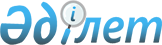 Қазақстан Республикасы Ауыл шаруашылығы министрiнiң кейбiр бұйрықтарына өзгерістер мен толықтырулар енгізу туралыҚазақстан Республикасы Ауыл шаруашылығы министрінің 2023 жылғы 24 қаңтардағы № 24 бұйрығы. Қазақстан Республикасының Әділет министрлігінде 2023 жылғы 25 қаңтарда № 31767 болып тіркелді
      ЗҚАИ-ның ескертпесі!
      Осы бұйрықтың қолданысқа енгізілу тәртібін 4-т. қараңыз.
      БҰЙЫРАМЫН:
      1. Қоса беріліп отырған өзгерістер мен толықтырулар енгізілетін Қазақстан Республикасы Ауыл шаруашылығы министрiнiң кейбір бұйрықтардың тізбесі бекітілсін.
      2. Қазақстан Республикасы Ауыл шаруашылығы министрлігі Ветеринариялық бақылау және қадағалау комитеті заңнамада белгіленген тәртіппен:
      1) осы бұйрықтың Қазақстан Республикасы Әділет министрлігінде мемлекеттік тіркелуін;
      2) осы бұйрық ресми жарияланғаннан кейін оның Қазақстан Республикасы Ауыл шаруашылығы министрлігінің интернет-ресурсында орналастырылуын;
      3) осы бұйрық ресми жарияланғаннан кейін оның облыстардың, Астана, Алматы және Шымкент қалаларының жергілікті атқарушы органдарына, Қазақстан Республикасы Ауыл шаруашылығы министрлігі Ветеринариялық бақылау және қадағалау комитетінің облыстардағы, Астана, Алматы және Шымкент қалаларындағы аумақтық инспекцияларына және облыстардың, Астана, Алматы және Шымкент қалаларының жергілікті атқарушы органдары құрған мемлекеттік ветеринариялық ұйымдарға жіберілуін қамтамасыз етсін.
      3. Осы бұйрықтың орындалуын бақылау жетекшілік ететін Қазақстан Республикасының ауыл шаруашылығы вице-министріне жүктелсін.
      4. Осы бұйрық алғашқы ресми жарияланған күнінен кейін күнтізбелік алпыс күн өткен соң қолданысқа енгізіледі.
      "КЕЛІСІЛДІ"
      Қазақстан Республикасы
      Қаржы министрлігі
      "КЕЛІСІЛДІ"
      Қазақстан Республикасы
      Сауда және интеграция министрлігі
      "КЕЛІСІЛДІ"
      Қазақстан Республикасы
      Ұлттық экономика министрлігі
      "КЕЛІСІЛДІ"
      Қазақстан Республикасы
      Цифрлық даму, инновациялар және 
      аэроғарыш өнеркәсібі министрлігі Өзгерістер мен толықтырулар енгізілетін Қазақстан Республикасы Ауыл шаруашылығы министрiнiң кейбір бұйрықтардың тізбесі
      1. "Тиісті аумақтағы эпизоотиялық жағдайды бағалауды ескере отырып, орны ауыстырылатын (тасымалданатын) объектілердің экспортына, импортына және транзитіне рұқсат беру қағидаларын бекіту туралы" Қазақстан Республикасы Ауыл шаруашылығы министрінің 2014 жылғы 9 желтоқсандағы № 16-04/647 бұйрығына (Нормативтік құқықтық актілерді мемлекеттік тіркеу тізілімінде № 10254 болып тіркелген):
      көрсетілген бұйрықпен бекітілген Тиісті аумақтағы эпизоотиялық жағдайды бағалауды ескере отырып, орны ауыстырылатын (тасымалданатын) объектілердің экспортына, импортына және транзитіне рұқсат беру қағидаларында:
      5-тармақ мынадай редакцияда жазылсын:
      "Тиісті аумақтағы эпизоотиялық ахуалды бағалауды ескере отырып, орны ауыстырылатын (тасымалданатын) объектілердің экспортына, импортына және транзитіне рұқсат беру" мемлекеттік қызмет көрсетуге қойылатын негізгі талаптардың тізбесі (бұдан әрі – Тізбе) осы Қағидаларға 2-қосымшада көрсетілген.";
      7-тармақ мынадай редакцияда жазылсын:
      "7. Тиісті аумақтағы эпизоотиялық жағдайды бағалауды ескере отырып, орны ауыстырылатын (тасымалданатын) объектілердің экспортына, импортына рұқсат беру не мемлекеттік қызмет көрсетуден уәжді бас тарту мерзімі 2 (екі) жұмыс күнін, басқа мемлекеттердің қызметтерімен транзиттік келісуді қажет ететін рұқсаттар беру мерзімі - 30 (отыз) жұмыс күнін құрайды.
      Көрсетілетін қызметті алушы Қазақстан Республикасының еңбек заңнамасына сәйкес сағат 17.00-ден кейін, демалыс және мереке күндері жүгінген жағдайда, өтініштерді қабылдау келесі жұмыс күні жүзеге асырылады.";
      10, 11 және 12-тармақтар мынадай редакцияда жазылсын:
      "10. Ведомствоның жауапты жұмыскері 1 (бір) жұмыс күні ішінде көрсетілетін қызметті алушының өтінішінен алынған деректерді (мәліметтерді) ақпараттық жүйеде қарайды және олардың осы Қағидалардың 13-тармағының талаптарына сәйкестігін тексереді.
      Орны ауыстырылатын (тасымалданатын) объектіні транзиттік алып өтуге басқа мемлекеттердің қызметтерімен транзиттік келісу кезінде ведомствоның жауапты жұмыскері 1 (бір) жұмыс күні ішінде орны ауыстырылатын (тасымалданатын) объектіні транзиттік алып өтуге сұраным дайындап, басқа мемлекеттердің қызметтеріне жібереді.
      11. Ведомствоның жауапты жұмыскері осы Қағидалардың 10-тармағында көрсетілген мерзім ішінде тиісті аумақтағы эпизоотиялық жағдайды бағалауды ескере отырып, орны ауыстырылатын (тасымалданатын) объектінің импортына, экспортына рұқсат жобасын немесе мемлекеттік қызмет көрсетуден уәжді бас тарту жобасын дайындайды және көрсетілетін қызметті берушіге жібереді.";
      12. Көрсетілетін қызметті беруші мынадай шешімдердің бірін қабылдайды:
      1) осы Қағидалардың 13-тармағына сәйкес келген жағдайда, тиісті аумақтағы эпизоотиялық жағдайды бағалауды ескере отырып, орны ауыстырылатын (тасымалданатын) объектінің экспортына, импортына рұқсат береді;
      2) Тізбенің 9-тармағында көрсетілген жағдайларда және негіздер бойынша осы Қағидаларға 4-қосымшаға сәйкес нысан бойынша мемлекеттік қызмет көрсетуден уәжді бас тартуды жолдайды.
      Тиісті аумақтағы эпизоотиялық жағдайды бағалауды ескере отырып, орны ауыстырылатын (тасымалданатын) объектілердің экспортына, импортына рұқсат немесе мемлекеттік қызмет көрсетуден уәжді бас тарту портал арқылы көрсетілетін қызметті алушының "жеке кабинетіне" көрсетілетін қызметті берушінің ЭЦҚ-сы қойылған электрондық құжат нысанында жіберіледі.";
      мынадай мазмұндағы 12-1-тармақпен толықтырылсын:
      "12-1. Басқа мемлекеттердің қызметтерімен транзиттік келісуді қажет ететін рұқсаттар беру бойынша тыңдалым рәсімі Қазақстан Республикасының Әкімшілік рәсімдік-процестік кодексінің (бұдан әрі – ҚР ӘРПК) 73-бабына сәйкес өткізіледі.";
      14-тармақ мынадай редакцияда жазылсын:
      "14. Көрсетілетін қызметті беруші Тізбенің 9-тармағында көрсетілген негіздер бойынша мемлекеттік қызметті көрсетуден бас тартады.";
      21-тармақ мынадай редакцияда жазылсын:
      "21. Ведомство кеңсесінің жұмыскері хат келіп түскен күні оның қабылданған күні мен қабылданған уақытын көрсете отырып, хатты қабылдауды және тіркеуді жүзеге асырады және ведомствоның жауапты орындаушысын тағайындайтын ведомство басшысына жібереді.
      Импорттаушы елдің немесе экспорттаушы елдің ветеринария саласындағы уәкілетті органы Қазақстан Республикасының еңбек заңнамасына сәйкес сағат 17.00-ден кейін, демалыс және мереке күндері жүгінген жағдайда, хаты қабылдау келесі жұмыс күні жүзеге асырылады.";
      24-тармақ мынадай редакцияда жазылсын:
      "24. Ведомствоның жауапты орындаушысы 1 (бір) жұмыс күні ішінде осы Қағидалардың 22-тармағында көрсетілген ұсынылған мәліметтердің толықтығы мен дұрыстығын, сондай-ақ орны ауыстырылатын (тасымалданатын) объектінің осы Қағидалардың 23-тармағына сәйкестігін тексереді.
      Хатта көрсетілген мәліметтердің толық және дұрыс болу фактісі және осы Қағидалардың 23-тармағына сәйкестігі анықталған жағдайда, ведомствоның жауапты орындаушысы 1 (бір) жұмыс күні ішінде көрсетілетін қызметті беруші қол қойған осы Қағидаларға 1-қосымшаға сәйкес нысан бойынша тиісті аумақтағы эпизоотиялық ахуалды бағалауды ескере отырып, орны ауыстырылатын (тасымалданатын) объектілердің транзитіне рұқсатты не Тізбенің 9-тармағында көзделген негіздер бойынша осы Қағидаларға 4-қосымшаға сәйкес нысан бойынша мемлекеттік қызмет көрсетуден уәжді бас тартуды ресімдейді.";
      26-тармақ мынадай редакцияда жазылсын:
      "26. Хатты қарау және рұқсат беру немесе мемлекеттік қызмет көрсетуден уәжді бас тарту мерзімі 2 (екі) жұмыс күнін құрайды.";
      28-тармақ мынадай редакцияда жазылсын:
      "28. Көрсетілетін қызметті беруші Тізбенің 9-тармағында көрсетілген негіздер бойынша тиісті аумақтағы эпизоотиялық жағдайды бағалауды ескере отырып, орны ауыстырылатын (тасымалданатын) объектінің транзитіне рұқсат беруден бас тартады.";
      30-тармақ мынадай редакцияда жазылсын:
      "30. Мемлекеттік қызметтер көрсету мәселелері бойынша көрсетілетін қызметті берушінің шешіміне, әрекетіне (әрекетсіздігіне) шағым ветеринария саласындағы уәкілетті орган басшысының атына, мемлекеттік қызметтер көрсету сапасын бағалау және бақылау жөніндегі уәкілетті органға беріледі.
      ҚР ӘРПК-нің 91-бабы 4-тармағына сәйкес шағым келіп түскен жағдайда, көрсетілетін қызметті беруші оны келіп түскен күннен бастап 3 (үш) жұмыс күні ішінде шағымды қарайтын органға (жоғары тұрған әкімшілік органға және (немесе) лауазымды адамға) жібереді. 3 (үш) жұмыс күні ішінде қолайлы акт қабылданған, шағымда көрсетілген талаптарды толық қанағаттандыратын әкімшілік іс-әрекет жасалған жағдайда, көрсетілетін қызметті беруші шағымды қарайтын органға (жоғары тұрған әкімшілік органға және (немесе) лауазымды адамға) шағымды жібермейді.";
      33-тармақ мынадай редакцияда жазылсын:
      "33. Егер заңда өзгеше көзделмесе, ҚР ӘРПК-нің 91-бабы 5-тармағына сәйкес сотқа дейінгі тәртіппен шағым жасалғаннан кейін сотқа жүгінуге жол беріледі.";
      көрсетілген Қағидаларға 2-қосымша осы Тізбеге 1-қосымшаға сәйкес жаңа редакцияда жазылсын.
      2. "Ветеринариялық препараттарды, жемшөп қоспаларын мемлекеттік тіркеуді жүргізу қағидаларын бекіту туралы" Қазақстан Республикасы Ауыл шаруашылығы министрінің 2015 жылғы 23 қаңтардағы № 7-1/31 бұйрығына (Нормативтік құқықтық актілерді мемлекеттік тіркеу тізілімінде № 10505 болып тіркелген):
      көрсетілген бұйрықпен бекітілген Ветеринариялық препараттарды, жемшөп қоспаларын мемлекеттік тіркеуді жүргізу қағидаларында:
      3-тармақ мынадай редакцияда жазылсын:
      "3. Мемлекеттік қызметті Қазақстан Республикасы Ауыл шаруашылығы министрінің Ветеринариялық бақылау және қадағалау комитеті (бұдан әрі – көрсетілетін қызметті беруші) осы Қағидаларға сәйкес көрсетеді.
      "Ветеринариялық препараттарды, жемшөп қоспаларын мемлекеттік тіркеу" мемлекеттік қызметін көрсетуге қойылатын негізгі талаптардың тізбесі (бұдан әрі – Тізбе) осы Қағидаларға 2-қосымшада көрсетілген.";
      5-тармақ мынадай редакцияда жазылсын:
      "Кеңсе жұмыскері Тізбенің 8-тармағында көрсетілген өтініші және құжаттар келіп түскен күні оларды қабылдауды және тіркеуді жүзеге асырады және жауапты орындаушыны тағайындайтын көрсетілетін қызметті берушінің басшысына жібереді.
      Көрсетілетін қызметті алушы Тізбенің 8-тармағында көзделген құжаттар топтамасын толық ұсынбаған және (немесе) қолданылу мерзімі өтіп кеткен құжаттарды ұсынған жағдайда, кеңсе жұмыскері өтінішті қабылдаудан бас тартады.
      Көрсетілетін қызметті алушы Қазақстан Республикасының еңбек заңнамасына сәйкес жұмыс уақыты аяқталғаннан кейін, демалыс және мереке күндері жүгінген жағдайда, құжаттарды қабылдау және мемлекеттік қызметті көрсету нәтижесін беру келесі жұмыс күні жүзеге асырылады.";
      7-тармақ мынадай редакцияда жазылсын:
      "7. Жауапты орындаушы өтінішті тіркеген сәттен бастап 5 (бес) жұмыс күні ішінде өтініштен алынған деректерді (мәліметтерді) "е-Аgriculture" агроөнеркәсіптік кешен салаларын басқарудың бірыңғай автоматтандырылған жүйесі" ақпараттық жүйесіне (бұдан әрі – ақпараттық жүйе) енгізеді, көрсетілетін қызметті алушының мемлекеттік қызметті алу үшін ұсынған құжаттарының және (немесе) оларда қамтылған деректердің (мәліметтердің) дұрыстығын тексереді.
      Мемлекеттік қызметті көрсетуден бас тарту үшін негіздер болмаған кезде жауапты орындаушы осы Қағидаларға 1-қосымшаға сәйкес нысан бойынша тіркеу куәлігін және мемлекеттік тіркеу нөмірін бере отырып, ветеринариялық препараттарды, азықтық қоспаларды мемлекеттік тіркеу туралы шешімді қабылдайды.
      Қазақстан Республикасында мемлекеттік тіркеуден өткен ветеринариялық препараттар мен азықтық қоспалар туралы мәліметтер осы Қағидаларға 5-қосымшаға сәйкес нысан бойынша Қазақстан Республикасы ветеринариялық препараттарының мемлекеттік тізіліміне және осы Қағидаларға 6-қосымшаға сәйкес нысан бойынша Қазақстан Республикасы азықтық қоспаларының мемлекеттік тізіліміне енгізіледі.
      Тіркеу куәлігі ақпараттық жүйеде ресімделеді және көрсетілетін қызметті беруші басшысының электрондық цифрлық қолтаңбасы қойылған электрондық құжат нысанында портал арқылы жеке кабинетке жіберіледі не басып шығарылады, көрсетілетін қызметті берушінің басшысының қолы қойылады, мөрмен расталады және кеңсе арқылы қолма-қол беріледі.";
      мынадай мазмұндағы 7-1-тармақпен толықтырылсын:
      "7-1. Мемлекеттік қызметті көрсетуден бас тарту үшін негіздер болған кезде көрсетілетін қызметті беруші көрсетілетін қызметті алушыны мемлекеттік қызметті көрсетуден бас тарту туралы алдын ала шешім, сондай-ақ алдын ала шешім бойынша көрсетілетін қызметті алушының позициясын білдіру мүмкіндігі үшін тыңдалым өткізу уақыты мен орны (тәсілі) туралы хабардар етеді.
      Тыңдалым рәсімі Қазақстан Республикасы Әкімшілік рәсімдік-процестік кодексінің (бұдан әрі – ҚР ӘРПК) 73-бабына сәйкес өткізіледі.
      Тыңдалым нәтижелері бойынша көрсетілетін қызметті беруші тіркеу куәлігін бере отырып ветеринариялық препараттарды, азықтық қоспаларды мемлекеттік тіркеу туралы не осы Қағидаларға 7-қосымшаға сәйкес нысан бойынша мемлекеттік қызмет көрсетуден уәжді бас тартуды бере отырып, ветеринариялық препараттарды, азықтық қоспаларды мемлекеттік тіркеуден бас тарту туралы шешім қабылдайды.
      Мемлекеттік қызметті көрсетуден уәжді бас тарту ақпараттық жүйеде ресімделеді және көрсетілетін қызметті беруші басшысының электрондық цифрлық қолтаңбасы қойылған электрондық құжат нысанында портал арқылы жеке кабинетке жіберіледі не басып шығарылады, көрсетілетін қызметті берушінің басшысының қолы қойылады, мөрмен расталады және кеңсе арқылы қолма-қол беріледі.";
      8-тармақ мынадай редакцияда жазылсын:
      "8. Көрсетілетін қызметті беруші Тізбенің 9-тармағында көрсетілген негіздер бойынша мемлекеттік қызметті көрсетуден бас тартады.";
      14 және 15-тармақтар мынадай редакцияда жазылсын:
      "14. Жеке тұлғаның аты, әкесінің аты (бар болса), тегі өзгерген, дара кәсіпкер қайта тіркелген және (немесе) оның атауы өзгерген, заңды тұлғаның атауы өзгерген және (немесе) заңды тұлға бірігу, қайта құрылу, басқа заңды тұлғаға қосылу, бөлініп шығу және бөліну нысандарында қайта ұйымдастырылған жағдайда, көрсетілетін қызметті алушы өзгерістер туындаған сәттен бастап 1 (бір) ай ішінде ветеринариялық препараттардың, азықтық қоспалардың тіркеу куәлігін қайта ресімдеуді жүзеге асырады. Көрсетілетін қызметті алушы көрсетілген мерзімде кеңсеге не порталға осы Қағидаларға 8-қосымшаға сәйкес нысан бойынша ветеринариялық препараттардың, азықтық қоспалардың тіркеу куәлігін қайта ресімдеуге арналған өтінішті және Тізбеде көрсетілген құжаттарды жолдайды.
      15. Жауапты орындаушы ветеринариялық препараттардың, азықтық қоспалардың тіркеу куәлігін қайта ресімдеуге арналған құжаттарды тіркеген сәттен бастап 5 (бес) жұмыс күні ішінде құжаттардың және (немесе) олардағы мәліметтердің толықтығын тексереді.
      Мемлекеттік қызметті көрсетуден бас тарту үшін негіздер болмаған кезде жауапты орындаушы осы Қағидаларға 1-қосымшаға сәйкес нысан бойынша тіркеу куәлігін қайта ресімдейді және мәліметтерді Тізілімдерге енгізеді, сондай-ақ ақпаратты ветеринария саласындағы уәкілетті органның интернет-ресурсында орналастырады.
      Бұл ретте ветеринариялық препаратты, азықтық қоспаны мемлекеттік тіркеудің қолданылу мерзімі және тіркеу куәлігінің нөмірі сақталады.
      Көрсетілетін қызметті алушының тіркеу куәлігін қайта ресімдеуге арналған құжаттарын қарау кезінде мемлекеттік қызметті көрсетуден бас тарту үшін негіздер болса, онда көрсетілетін қызметті беруші осы Қағидалардың 7-1- тармағына сәйкес әрекет жасайды.";
      18-тармақ мынадай редакцияда жазылсын:
      "18. Мемлекеттік қызметтер көрсету мәселелері бойынша көрсетілетін қызметті берушінің шешіміне, әрекетіне (әрекетсіздігіне) шағым көрсетілетін қызметті берушінің, ветеринария саласындағы уәкілетті орган басшысының атына, мемлекеттік қызметтер көрсету сапасын бағалау және бақылау жөніндегі уәкілетті органға беріледі.
      Шағым ҚР ӘРПК-нің 91-бабы 4-тармағына сәйкес келіп түскен жағдайда, көрсетілетін қызметті беруші оны келіп түскен күннен бастап 3 (үш) жұмыс күні ішінде шағымды қарайтын органға (жоғары тұрған әкімшілік органға және (немесе) лауазымды адамға) жібереді. 3 (үш) жұмыс күні ішінде қолайлы акт қабылданған, шағымда көрсетілген талаптарды толық қанағаттандыратын әкімшілік іс-әрекет жасалған жағдайда, көрсетілетін қызметті беруші шағымды қарайтын органға (жоғары тұрған әкімшілік органға және (немесе) лауазымды адамға) шағымды жібермейді.";
      21-тармақ мынадай редакцияда жазылсын:
      "21. Егер заңда өзгеше көзделмесе, ҚР ӘРПК-нің 91-бабы 5-тармағына сәйкес сотқа дейінгі тәртіппен шағым жасалғаннан кейін сотқа жүгінуге жол беріледі.";
      көрсетілген Қағидаларға 2-қосымша осы Тізбеге 1-қосымшаға сәйкес жаңа редакцияда жазылсын.
      3. "Жануарлар өсіруді, жануарларды, жануарлардан алынатын өнім мен шикізатты дайындауды (союды), сақтауды, қайта өңдеуді және өткізуді жүзеге асыратын өндіріс объектілеріне, сондай-ақ ветеринариялық препараттарды, жемшөп пен жемшөп қоспаларын өндіру, сақтау және өткізу жөніндегі ұйымдарға есептік нөмірлер беру қағидаларын бекіту туралы" Қазақстан Республикасы Ауыл шаруашылығы министрінің 2015 жылғы 23 қаңтардағы № 7-1/37 бұйрығына (Нормативтік құқықтық актілерді мемлекеттік тіркеу тізілімінде № 10466 болып тіркелген):
      көрсетілген бұйрықпен бекітілген Жануарлар өсіруді, жануарларды, жануарлардан алынатын өнім мен шикізатты дайындауды (союды), сақтауды, қайта өңдеуді және өткізуді жүзеге асыратын өндіріс объектілеріне, сондай-ақ ветеринариялық препараттарды, жемшөп пен жемшөп қоспаларын өндіру, сақтау және өткізу жөніндегі ұйымдарға есептік нөмірлер беру қағидаларында:
      5-тармақ мынадай редакцияда жазылсын:
      "5. "Жануарларды өсіруді, жануарларды, жануарлардан алынатын өнім мен шикізатты дайындауды (союды), сақтауды, қайта өңдеуді және өткізуді жүзеге асыратын өндіріс объектілеріне, сондай-ақ ветеринариялық препараттарды, жемшөп пен жемшөп қоспаларын өндіру, сақтау және өткізу жөніндегі ұйымдарға есептік нөмірлер беру" мемлекеттік қызметін көрсетуге қойылатын негізгі талаптардың тізбесі (бұдан әрі – Тізбе) осы Қағидаларға 2-қосымшада көрсетілген.";
      17-тармақ мынадай редакцияда жазылсын:
      "17. Көрсетілетін қызметті беруші Тізбенің 9-тармағында көрсетілген негіздер бойынша мемлекеттік қызметті көрсетуден бас тартады.";
      20-тармақ мынадай редакцияда жазылсын:
      "20. Көрсетілетін қызметті берушінің мемлекеттік қызметтер көрсету мәселелері бойынша шешіміне, әрекетіне (әрекетсіздігіне) шағым көрсетілетін қызметті беруші, ведомство, ветеринария саласындағы уәкілетті орган (бұдан әрі – уәкілетті орган) басшысының атына, мемлекеттік қызметтер көрсету сапасын бағалау және бақылау жөніндегі уәкілетті органға беріледі.
      Қазақстан Республикасының Әкімшілік рәсімдік-процестік кодексінің (бұдан әрі – ҚР ӘРПК) 91-бабы 4-тармағына сәйкес шағым келіп түскен жағдайда, көрсетілетін қызметті беруші оны келіп түскен күннен бастап 3 (үш) жұмыс күні ішінде шағымды қарайтын органға (жоғары тұрған әкімшілік органға және (немесе) лауазымды адамға) жібереді. 3 (үш) жұмыс күні ішінде қолайлы акт қабылданған, шағымда көрсетілген талаптарды толық қанағаттандыратын әкімшілік іс-әрекет жасалған жағдайда, көрсетілетін қызметті беруші шағымды қарайтын органға (жоғары тұрған әкімшілік органға және (немесе) лауазымды адамға) шағымды жібермейді.";
      23-тармақ мынадай редакцияда жазылсын:
      "23. Егер заңда өзгеше көзделмесе, ҚР ӘРПК-нің 91-бабы 5-тармағына сәйкес сотқа дейінгі тәртіппен шағым жасалғаннан кейін сотқа жүгінуге жол беріледі.";
      көрсетілген Қағидаларға 2, 6, 7 және 9-қосымшалар осы Тізбеге 3, 4, 5 және 6-қосымшаларға сәйкес жаңа редакцияда жазылсын.
      4. "Ветеринариялық құжаттарды беру қағидаларын және олардың бланкілеріне қойылатын талаптарды бекіту туралы" Қазақстан Республикасы Ауыл шаруашылығы министрінің 2015 жылғы 21 мамырдағы № 7-1/453 бұйрығына (Нормативтік құқықтық актілерді мемлекеттік тіркеу тізілімінде № 11898 болып тіркелген):
      көрсетілген бұйрықпен бекітілген Ветеринариялық құжаттарды беру қағидаларда және олардың бланкілеріне қойылатын талаптарда:
      4 және 5-тармақтартар мынадай редакцияда жазылсын:
      "4. "Экспорт кезінде орны ауыстырылатын (тасымалданатын) объектілерге ветеринариялық сертификат беру" мемлекеттік қызметін көрсетуге қойылатын негізгі талаптардың тізбесі (бұдан әрі – № 1-тізбе) осы Қағидаларға 1-қосымшада көрсетілген.
      Жеке және заңды тұлғалар (бұдан әрі – көрсетілетін қызметті алушы) ветеринариялық сертификатты алу үшін тасымалдау басталғанға дейін алдын ала (осы Қағидалардың 9-тармағында көзделген жағдайды қоспағанда кемінде 2 (екі) жұмыс күні) тиісті аумақтық бөлімшенің кеңсесі не портал арқылы осы Қағидаларға 2-қосымшаға сәйкес нысан бойынша экспорт кезінде орны ауыстырылатын (тасымалданатын) объектілерге ветеринариялық сертификат беруге арналған өтінішті және № 1-тізбенің 8-тармағында көрсетілген құжаттарды ұсынады.
      5. Аумақтық бөлімше кеңсесінің маманы өтініш және № 1-тізбенің 8-тармағында көрсетілген құжаттар келіп түскен сәттен бастап 30 (отыз) минут ішінде тіркеуді жүзеге асырады және жауапты мемлекеттік ветеринариялық-санитариялық инспекторды анықтау үшін аумақтық бөлімшенің басшысына жолдайды.
      Аумақтық бөлімшенің кеңсесінде қағаз жеткізгіштегі өтініштің көшірмесіндегі күні, уақыты (сағаты, минуты) көрсетілген тіркеу туралы белгі оның қабылданғанын растау болып табылады.
      Көрсетілетін қызметті алушы ветеринариялық сертификат алу үшін портал арқылы жүгінген жағдайда, көрсетілетін қызметті алушының "жеке кабинетінде" мемлекеттік қызметті көрсету үшін сұранымның қабылданғаны туралы мәртебе, сондай-ақ мемлекеттік көрсетілетін қызмет нәтижесін алу күні мен уақыты көрсетілген хабарлама көрсетіледі.";
      8-тармақтың 1) тармақшасы мынадай редакцияда жазылсын:
      "1) өтініште көрсетілген мәліметтердің Қазақстан Республикасы Ауыл шаруашылығы министрінің 2015 жылғы 29 маусымдағы № 7-1/587 бұйрығымен (Нормативтік құқықтық актілерді мемлекеттік тіркеу тізілімінде № 11940 болып тіркелген) бекітілген Ветеринариялық (ветеринариялық-санитариялық) қағидаларға (бұдан әрі – Ветеринариялық-санитариялық қағидалар), Еуразиялық экономикалық одақ комиссиясының 2011 жылғы 7 сәуірдегі № 607 шешімімен бекітілген Еуразиялық экономикалық одақтың кедендік аумағына үшінші елдерден әкелінетін бақылаудағы тауарларға Бірыңғай ветеринариялық сертификаттар нысандарынан ерекшеленетін екі жақты ветеринариялық сертификаттарға сәйкес Еуразиялық экономикалық одақтың құқықтық актілерінде, Қазақстан Республикасының ұлттық заңнамасында белгіленген ветеринариялық-санитариялық талаптарға немесе ветеринариялық-санитариялық талаптарға (бұдан әрі – Еуразиялық экономикалық одақтың кедендік аумағына әкелінетін бақылаудағы тауарларға ветеринариялық-санитариялық талаптарға (бұдан әрі – Ветеринариялық (ветеринариялық-санитариялық) талаптар) және Еуразиялық экономикалық одақ комиссиясының 2010 жылғы 18 маусымдағы № 317 шешімімен бекітілген Ветеринариялық бақылауға (қадағалауға) жататын тауарларға қойылатын бірыңғай ветеринариялық (ветеринариялық-санитариялық) талаптарға (бұдан әрі – Бірыңғай ветеринариялық (ветеринариялық-санитариялық) талаптар), импорттаушы елдердің талаптарына сәйкестігін тексереді;";
      18-тармақ мынадай редакцияда жазылсын:
      "18. Көрсетілетін қызметті беруші № 1-тізбенің 9-тармағында көрсетілген негіздер бойынша мемлекеттік қызметті көрсетуден бас тартады.";
      20-тармақ мынадай редакцияда жазылсын:
      "20. "Мемлекеттік ветеринариялық-санитариялық бақылау және қадағалау объектілеріне ветеринариялық-санитариялық қорытынды беру" мемлекеттік қызметін көрсетуге қойылатын негізгі талаптардың тізбесі (бұдан әрі – № 2-тізбе) осы Қағидаларға 7-қосымшада көрсетілген.
      Көрсетілетін қызметті алушы ветеринариялық-санитариялық қорытындыны алу үшін портал арқылы осы Қағидаларға 8-қосымшаға сәйкес нысан бойынша мемлекеттік ветеринариялық-санитариялық бақылау және қадағалау объектілеріне ветеринариялық-санитариялық қорытынды беруге өтінішті және № 2-тізбенің 8-тармағында көрсетілген құжаттарды ұсынады.";
      22-тармақ мынадай редакцияда жазылсын:
      "22. Аумақтық бөлімше кеңсесінің маманы өтініш пен № 2-тізбенің 8-тармағында көрсетілген құжаттар келіп түскен сәттен бастап 30 (отыз) минут ішінде оларды тіркеуді жүзеге асырады және жауапты мемлекеттік ветеринариялық-санитариялық инспекторды анықтау үшін аумақтық бөлімшенің басшысына жібереді.
      Құжаттарды тапсырғаннан кейін көрсетілетін қызметті алушының "жеке кабинетінде" мемлекеттік қызметті көрсету үшін сұранымның қабылданғаны туралы мәртебе, сондай-ақ мемлекеттік көрсетілетін қызмет нәтижесін алу күні мен уақыты көрсетілген хабарлама көрсетіледі.";
      24 және 25-тармақтар мынадай редакцияда жазылсын:
      "24. Көрсетілетін қызметті алушы құжаттардың толық топтамасын ұсынған кезде мемлекеттік ветеринариялық-санитариялық инспектор өтініш түскен күннен бастап 3 (үш) күні жұмыс күні ішінде рұқсат беру бақылауын жүзеге асырады.
      Мемлекеттік ветеринариялық-санитариялық инспектор:
      1) объектіні зерттеп-қарауды жүзеге асырады;
      2) объектінің ұсынылған құжаттарға сәйкестігін тексереді;
      3) объектінің Ветеринариялық (ветеринариялық-санитариялық) қағидаларға және "Жануарларды өсіруді, өткізуді жүзеге асыратын өндіріс объектілеріне қойылатын ветеринариялық (ветеринариялық-санитариялық) талаптарды бекіту туралы" Қазақстан Республикасы Ауыл шаруашылығы министрінің міндетін атқарушының 2015 жылғы 29 мамырдағы № 7-1/498 бұйрығымен (Нормативтік құқықтық актілерді мемлекеттік тіркеу тізілімінде № 11837 болып тіркелген), "Жануарлардан алынатын өнім мен шикізатты дайындауды (жануарларды сою), сақтауды, қайта өңдеуді және өткізуді жүзеге асыратын өндіріс объектілеріне қойылатын ветеринариялық (ветеринариялық-санитариялық) талаптарды бекіту туралы" Қазақстан Республикасы Ауыл шаруашылығы министрінің міндетін атқарушының 2015 жылғы 18 қыркүйектегі № 7-1/832 бұйрығымен (Нормативтік құқықтық актілерді мемлекеттік тіркеу тізілімінде № 12208 болып тіркелген), "Ветеринариялық препараттарды, жемшөп пен жемшөп қоспаларын өндіру, сақтау және өткізу жөніндегі ұйымдарға қойылатын ветеринариялық (ветеринариялық-санитариялық) талаптарды бекіту туралы" Қазақстан Республикасы Ауыл шаруашылығы министрінің міндетін атқарушының 2015 жылғы 23 қыркүйектегі № 7-1/848 бұйрығымен (Нормативтік құқықтық актілерді мемлекеттік тіркеу тізілімінде № 12243 болып тіркелген) бекітілген талаптарға сәйкестігін тексереді.
      25. Мемлекеттік ветеринариялық-санитариялық инспектор 1 (бір) жұмыс күні ішінде осы Қағидаларға 9-қосымшаға сәйкес нысан бойынша объектінің осы Қағидалардың 24-тармағының 3) тармақшасында көрсетілген талаптарға сәйкестігі немесе сәйкес еместігі туралы ЭЦҚ қойылған ветеринариялық-санитариялық қорытындыны (бұдан әрі – ветеринариялық-санитариялық қорытынды) ресімдейді.
      Мемлекеттік қызметті көрсетуден бас тарту үшін негіздер анықталған кезде мемлекеттік ветеринариялық-санитариялық инспектор көрсетілетін қызметті алушыны ветеринариялық-санитариялық қорытынды беруден бас тарту жөнінде алдын ала шешім, сондай-ақ көрсетілетін қызметті алушыға алдын ала шешім бойынша ұстанымын білдіру мүмкіндігі үшін тыңдалым өткізу уақыты мен орны (тәсілі) туралы хабардар етеді.
      Тыңдалым рәсімі Қазақстан Республикасы Әкімшілік рәсімдік-процестік кодексінің (бұдан әрі – ҚР ӘРПК) 73-бабына сәйкес өткізіледі.
      Тыңдалым нәтижелері бойынша мемлекеттік ветеринариялық-санитариялық инспектор ветеринариялық-санитариялық қорытынды беру туралы не осы Қағидаларға 4-қосымшаға сәйкес нысан бойынша мемлекеттік қызметті көрсетуден уәжді бас тарту туралы шешім қабылдайды.
      Мемлекеттік қызметті көрсетуден уәжді бас тарту, мемлекеттік қызметті көрсету нәтижесін алу күні мен орнын көрселген ветеринариялық-санитариялық қорытындының дайын екендігі туралы хабарлама мемлекеттік ветеринариялық-санитариялық инспектордың ЭЦҚ-сы қойылған электрондық құжат нысанында көрсетілетін қызметті алушының "жеке кабинетіне"жолданады.
      Мемлекеттік ветеринариялық-санитариялық инспектор осы тармақтың бірінші бөлігінде көрсетілген мерзім ішінде дайындалған ветеринариялық-санитариялық қорытындыны аумақтық бөлімшенің кеңсесіне береді.
      Аумақтық бөлімшенің кеңсесі ветеринариялық-санитариялық қорытындыны тіркейді және көрсетілетін қызметті алушыға береді.";
      27-тармақ мынадай редакцияда жазылсын:
      "27. Көрсетілетін қызметті беруші № 2-тізбенің 9-тармағында көрсетілген негіздер бойынша мемлекеттік қызметті көрсетуден бас тартады.";
      28-тармақ алып тасталсын;
      30 және 31-тармақтар мынадай редакцияда жазылсын:
      "30. "Ветеринариялық анықтама беру" мемлекеттік қызметін көрсетуге қойылатын негізгі талаптардың тізбесі (бұдан әрі – № 3-тізбе) осы Қағидаларға 11-қосымшада көрсетілген.
      Ветеринариялық анықтаманы алу үшін жануардың, жануарлардан алынатын өнімдер мен шикізаттың орнын ауыстыруды (тасымалдауды) жүзеге асыратын көрсетілетін қызметті алушы мемлекеттік ветеринариялық ұйымға не портал арқылы осы Қағидаларға 12-қосымшаға сәйкес нысан бойынша өтініш және № 3-тізбенің 8-тармағында көрсетілген құжаттарды ұсынады.
      31. Ветеринариялық анықтаманы беру үшін мемлекеттік ветеринариялық ұйымның басшысы айқындаған мемлекеттік ветеринариялық ұйымның маманы (бұдан әрі – ветеринария саласындағы маман) № 3-тізбенің 8-тармағында көрсетілген өтінішті және құжаттарды қабылдауды, тіркеуді жүзеге асырады.
      Қағаз жеткізгіштегі өтініштің көшірмесіндегі күні, уақыты (сағаты, минуты) көрсетілген тіркеу туралы белгі оның мемлекеттік ветеринариялық ұйымда қабылданғанын растау болып табылады.
      Көрсетілетін қызметті алушы ветеринариялық анықтаманы алу үшін портал арқылы жүгінген жағдайда, көрсетілетін қызметті алушының "жеке кабинетінде" мемлекеттік қызметті көрсету үшін сұранымның қабылданғаны туралы мәртебе, сондай-ақ мемлекеттік көрсетілетін қызмет нәтижесін алу күні мен уақыты көрсетілген хабарлама көрсетіледі.";
      41-тармақ мынадай редакцияда жазылсын:
      "41. Көрсетілетін қызметті беруші № 3-тізбенің 9-тармағында көрсетілген негіздер бойынша мемлекеттік қызметті көрсетуден бас тартады.";
      59, 60, 61 және 62-тармақтар мынадай редакцияда жазылсын:
      "59. Мемлекеттік қызметтерді көрсету мәселелері бойынша мемлекеттік ветеринариялық-санитариялық инспекторлардың немесе мамандардың шешіміне, әрекетіне (әрекетсіздігіне) шағым аумақтық бөлімше, мемлекеттік ветеринариялық ұйым, ведомство, агроөнеркәсіптік кешенді дамыту саласындағы уәкілетті орган (бұдан әрі – уәкілетті орган) басшысының атына және мемлекеттік қызметтер көрсету сапасын бағалау және бақылау жөніндегі уәкілетті органға беріледі.
      ҚР ӘРПК-нің 91-бабы 4-тармағына сәйкес шағым келіп түскен жағдайда, мемлекеттік ветеринариялық-санитариялық инспектор/мемлекеттік ветеринариялық ұйым оны келіп түскен күннен бастап 3 (үш) жұмыс күні ішінде шағымды қарайтын органға (жоғары тұрған әкімшілік органға және (немесе) лауазымды адамға) жібереді. Қолайлы акт қабылданған, шағымда көрсетілген талаптарды толық қанағаттандыратын әкімшілік іс-әрекет жасалған жағдайда, мемлекеттік ветеринариялық-санитариялық инспектор/мемлекеттік ветеринариялық ұйым 3 (үш) жұмыс күні ішінде шағымды қарайтын органға (жоғары тұрған әкімшілік органға және (немесе) лауазымды адамға) шағымды жібермейді.
      60. Көрсетілетін қызметті алушының шағымын Мемлекеттік көрсетілетін қызметтер туралы заңның 25-бабы 2-тармағына сәйкес:
      аумақтық бөлімше, мемлекеттік ветеринариялық ұйым, ведомство, уәкілетті орган – тіркелген күнінен бастап 5 (бес) жұмыс күні ішінде;
      мемлекеттік қызметтер көрсету сапасын бағалау және бақылау жөніндегі уәкілетті орган – тіркелген күнінен бастап 15 (он бес) жұмыс күні ішінде қарауы тиіс.
      61. Аумақтық бөлімшенің, мемлекеттік ветеринариялық ұйымның, ведомствоның, уәкілетті органның, мемлекеттік қызметтер көрсету сапасын бағалау және бақылау жөніндегі уәкілетті органның шағымды қарау мерзімі Мемлекеттік көрсетілетін қызметтер туралы заңның 25-бабы 4-тармағына сәйкес:
      1) шағым бойынша қосымша зерделеу немесе тексеру не жергілікті жерге барып тексеру жүргізу;
      2) қосымша ақпарат алу қажет болған жағдайда, 10 (он) жұмыс күнінен аспайтын мерзімге ұзартылады.
      Шағымды қарау мерзімі ұзартылған жағдайда, шағымдарды қарау бойынша өкілеттіктер берілген лауазымды адам шағымды қарау мерзімі ұзартылған сәттен бастап 3 (үш) жұмыс күні ішінде шағым берген көрсетілетін қызметті алушыға ұзарту себептерін көрсете отырып, шағымды қарау мерзімінің ұзартылғаны туралы жазбаша нысанда (шағым қағаз тасығышта берілген кезде) немесе электрондық нысанда (шағым электрондық түрде берілген кезде) хабарлайды.
      62. Егер заңда өзгеше көзделмесе, ҚР ӘРПК-нің 91-бабы 5-тармағына сәйкес сотқа дейінгі тәртіппен шағым жасалғаннан кейін сотқа жүгінуге жол беріледі.";
      көрсетілген Қағидаларға 1, 7, 10, 11 және 12-қосымшалар осы Тізбеге 7, 8, 9, 10 және 11-қосымшаларға сәйкес жаңа редакцияда жазылсын.
      5. "Ветеринария саласындағы қызметпен айналысуға арналған лицензия беру қағидаларын бекіту туралы" Қазақстан Республикасы Ауыл шаруашылығы министрінің 2020 жылғы 2 қазандағы № 302 бұйрығына (Нормативтік құқықтық актілерді мемлекеттік тіркеу тізілімінде № 21364 болып тіркелген):
      көрсетілген бұйрықпен бекітілген Ветеринария саласындағы қызметпен айналысуға арналған лицензия беру қағидаларында:
      5, 6, 7, 8 және 9-тармақтар мынадай редакцияда жазылсын:
      "5. "Ветеринария саласындағы қызметпен айналысуға арналған лицензия беру" мемлекеттік қызметін көрсетуге қойылатын негізгі талаптардың тізбесі (бұдан әрі – Тізбе) осы Қағидаларға 1-қосымшада көрсетілген.
      Мемлекеттік көрсетілетін қызметті алу үшін жеке немесе заңды тұлға (бұдан әрі – көрсетілетін қызметті алушы) портал арқылы көрсетілетін қызметті берушіге Тізбенің 8-тармағында көрсетілген құжаттарды жолдайды.
      Көрсетілетін қызметті алушы барлық құжаттарды портал арқылы тапсырған жағдайда, көрсетілетін қызметті алушының "жеке кабинетінде" мемлекеттік қызметті көрсету үшін сұранымның қабылданғаны туралы мәртебе, сондай-ақ мемлекеттік көрсетілетін қызмет нәтижесін алу күні мен уақыты көрсетілген хабарлама көрсетіледі.
      Жеке тұлғаның жеке басын куәландыратын құжат туралы, заңды тұлғаны тіркеу (қайта тіркеу) туралы, дара кәсіпкерді тіркеу туралы не дара кәсіпкер ретінде қызметінің басталғаны туралы, ветеринариялық-санитариялық қорытынды туралы, лицензия туралы, бюджетке лицензиялық алымның төленгені (ЭҮТШ арқылы төленген жағдайда) туралы мәліметтерді көрсетілетін қызметті беруші "электрондық үкіметтің" шлюзі арқылы мемлекеттік ақпараттық жүйелерден алады.
      Портал мен ақпараттық жүйелердің ақпараттық өзара іс-қимылы "Ақпараттандыру туралы" Қазақстан Республикасы Заңының 43-бабына сәйкес жүзеге асырылады.
      6. Көрсетілетін қызметті беруші кеңсесінің жұмыскері Тізбенің 8-тармағында көрсетілген құжаттарды келіп түскен күні қабылдауды және тіркеуді жүзеге асырады және оларды жауапты жұмыскерді тағайындалатын көрсетілетін қызметті берушінің басшысына жібереді.
      Көрсетілетін қызметті алушы Қазақстан Республикасының Еңбек кодексіне сәйкес жұмыс уақыты аяқталғаннан кейін, демалыс және мереке күндері жүгінген жағдайда, құжаттарды қабылдау және мемлекеттік қызметті көрсету нәтижесін беру келесі жұмыс күні жүзеге асырылады.
      7. Көрсетілетін қызметті берушінің жауапты жұмыскері Тізбенің 8-тармағында көрсетілген құжаттарды тіркеген сәттен бастап 2 (екі) жұмыс күні ішінде ұсынылған құжаттардың толықтығын тексереді.
      Көрсетілетін қызметті алушы құжаттардың топтамасын толық ұсынбаған және (немесе) қолданылу мерзімі өтіп кеткен құжаттарды ұсынған жағдайда, көрсетілетін қызметті беруші өтінішті қабылдаудан бас тартады.
      Көрсетілетін қызметті алушы құжаттардың толық топтамасын ұсынған жағдайда, көрсетілетін қызметті берушінің жауапты жұмыскері құжаттар тіркелген күннен бастап 2 (екі) жұмыс күні ішінде көрсетілетін қызметті алушының Қазақстан Республикасы Ауыл шаруашылығы министрінің 2015 жылғы 30 қаңтардағы № 7-1/69 бұйрығымен (Нормативтік құқықтық актілерді мемлекеттік тіркеу тізілімінде № 10898 болып тіркелген) бекітілген Ветеринария саласындағы қызметке қойылатын біліктілік талаптары және олардың сәйкестіктігін растайтын құжаттардың тізбесіне (бұдан әрі – біліктілік талаптары) сәйкестігі немесе сәйкес еместігі туралы қорытынды алу үшін портал арқылы ведомствоның тиісті аумақтық бөлімшесіне сұраным жібереді.
      8. Ведомствоның аумақтық бөлімшесінің жұмыскері және (немесе) көрсетілетін қызметті берушінің жұмыскері сұраным келіп түскен сәттен бастап 2 (екі) жұмыс күні ішінде көрсетілетін қызметті алушының біліктілік талаптарына сәйкестігіне рұқсат беру бақылауын жүзеге асырады, оның нәтижелері бойынша көрсетілетін қызметті алушының біліктілік талаптарына сәйкестігі немесе сәйкессіздігі туралы еркін нысанда қорытынды жасайды.
      Көрсетілетін қызметті алушының біліктілік талаптарына сәйкестігі немесе сәйкес еместігі туралы қорытындыға ведомствоның аумақтық бөлімшесінің жұмыскері және (немесе) көрсетілетін қызметті берушінің жұмыскері және көрсетілетін қызметті алушы қол қояды және ведомствоның аумақтық бөлімшесі басшысының ЭЦҚ-мен куәландырылған электрондық құжат нысанында портал арқылы көрсетілетін қызметті берушіге ұсынады.
      9. Көрсетілетін қызметті алушының біліктілік талаптарына сәйкестігі туралы қорытынды алынған сәттен бастап көрсетілетін қызметті берушінің жауапты жұмыскері 1 (бір) жұмыс күні ішінде осы Қағидаларға 2-қосымшаға сәйкес нысан бойынша мемлекеттік лицензияны және (немесе) осы Қағидаларға 3-қосымшаға сәйкес нысан бойынша мемлекеттік лицензияға қосымшаны ресімдейді.
      Лицензияны және (немесе) лицензияға қосымшаны беруден бас тарту үшін негіздер анықталған кезде көрсетілетін қызметті берушінің жауапты жұмыскері көрсетілетін қызметті алушыны лицензияға қосымшаны беруден бас тарту туралы алдын ала шешім, сондай-ақ көрсетілетін қызметті алушыға алдын ала шешім бойынша ұстанымын білдіру мүмкіндігі үшін лицензияны және (немесе) тыңдалым өткізу уақыты мен орны (тәсілі) туралы хабардар етеді.
      Тыңдалым рәсімі Қазақстан Республикасы Әкімшілік рәсімдік-процестік кодексінің (бұдан әрі – ҚР ӘРПК) 73-бабына сәйкес өткізіледі.
      Тыңдалым нәтижелері бойынша көрсетілетін қызметті беруші лицензияны және (немесе) лицензияға қосымшаны беру туралы не осы Қағидаларға 4-қосымшаға сәйкес нысан бойынша мемлекеттік қызметті көрсетуден уәжді бас тарту туралы шешім қабылдайды.
      Мемлекеттік лицензия және (немесе) мемлекеттік лицензияға қосымша немесе мемлекеттік қызметті көрсетуден уәжді бас тарту көрсетілетін қызметті берушінің уәкілетті адамының ЭЦҚ-сымен куәландырылған электрондық құжат нысанында портал арқылы көрсетілетін қызметті алушының "жеке кабинетіне" жіберіледі.";
      11-тармақ мынадай редакцияда жазылсын:
      "11. Лицензияны және (немесе) лицензияға қосымшаны беру бойынша мемлекеттік қызметті көрсетуден бас тарту үшін негіздер Тізбенің 9-тармағында көрсетілген.";
      14-тармақ мынадай редакцияда жазылсын:
      "14. Лицензияны және (немесе) лицензияға қосымшаны қайта ресімдеу үшін көрсетілетін қызметті алушы портал арқылы Тізбенің 8-тармағында көрсетілген құжаттарды көрсетілетін қызметті берушіге жолдайды.";
      16-тармақ мынадай редакцияда жазылсын:
      "16. Лицензияны және (немесе) лицензияға қосымшаны қайта ресімдеу кезінде көрсетілетін қызметті берушінің жауапты жұмыскері құжаттар берілген сәттен бастап 3 (үш) жұмыс күні ішінде ұсынылған құжаттардың толықтығын және (немесе) дұрыс ресімделуін тексереді.
      Тізбенің 8-тармағында көрсетілген құжаттар ұсынылмаған немесе дұрыс ресімделмеген жағдайда, көрсетілетін қызметті берушінің жауапты жұмыскері осы Қағидаларға 4-қосымшаға сәйкес нысан бойынша уәжді бас тартуды дайындайды.
      Көрсетілетін қызметті алушы құжаттардың толық топтамасын ұсынған жағдайда, көрсетілетін қызметті берушінің жауапты жұмыскері осы Қағидаларға 2-қосымшаға сәйкес нысан бойынша мемлекеттік лицензияны және (немесе) осы Қағидаларға 3-қосымшаға сәйкес нысан бойынша мемлекеттік лицензияға қосымшаны қайта ресімдейді.";
      мынадай мазмұндағы 17-1-тармақпен толықтырылсын:
      "17-1. Лицензияны және (немесе) лицензияға қосымшаны қайта ресімдеуден бас тарту туралы шешім шығарған кезде көрсетілетін қызметті беруші көрсетілетін қызметті алушыны лицензияны және (немесе) лицензияға қосымшаны қайта ресімдеуден бас тарту туралы алдын ала шешім, сондай-ақ көрсетілетін қызметті алушыға алдын ала шешім бойынша позициясын білдіру мүмкіндігі үшін тыңдалым өткізу уақыты мен орны (тәсілі) туралы хабардар етеді және ҚР ӘРПК-нің 73-бабына сәйкес тыңдалым рәсімін өткізеді.
      Тыңдалым нәтижелері бойынша көрсетілетін қызметті беруші лицензияны және (немесе) лицензияға қосымшаны қайта ресімдеу туралы не мемлекеттік қызметті көрсетуден уәжді бас тарту туралы шешім қабылдайды.";
      18-тармақ мынадай редакцияда жазылсын:
      "18. Лицензияны және (немесе) лицензияға қосымшаны қайта ресімдеу кезінде мемлекеттік қызметті көрсетуден бас тартуға негіздер Тізбенің 9-тармағында көрсетілген.";
      20-тармақ мынадай редакцияда жазылсын:
      "20. Мемлекеттік қызметті көрсету мәселелері бойынша көрсетілетін қызметті берушінің шешіміне, әрекетіне (әрекетсіздігіне) шағым көрсетілетін қызметті беруші, ветеринария саласындағы уәкілетті орган (бұдан әрі – уәкілетті орган) басшысының атына, мемлекеттік қызметтер көрсету сапасын бағалау және бақылау жөніндегі уәкілетті органға беріледі.
      ҚР ӘРПК-нің 91-бабы 4-тармағына сәйкес шағым келіп түскен жағдайда, көрсетілетін қызметті беруші оны келіп түскен күннен бастап 3 (үш) жұмыс күні ішінде шағымды қарайтын органға (жоғары тұрған әкімшілік органға және (немесе) лауазымды адамға) жібереді. 3 (үш) жұмыс күні ішінде қолайлы акт қабылданған, шағымда көрсетілген талаптарды толық қанағаттандыратын әкімшілік іс-әрекет жасалған жағдайда, көрсетілетін қызметті беруші шағымды қарайтын органға (жоғары тұрған әкімшілік органға және (немесе) лауазымды адамға) шағымды жібермейді.";
      22-тармақ мынадай редакцияда жазылсын:
      "22. Көрсетілетін қызметті берушінің, уәкілетті органның, мемлекеттік қызметтер көрсету сапасын бағалау және бақылау жөніндегі уәкілетті органның шағымды қарау мерзімі Мемлекеттік көрсетілетін қызметтер туралы заңның 25-бабының 4-тармағына сәйкес:
      1) шағым бойынша қосымша зерделеу немесе тексеру не жергілікті жерге барып тексеру жүргізу;
      2) қосымша ақпарат алу қажет болған жағдайларда, он жұмыс күнінен аспайтын мерзімге ұзартылады.
      Шағымды қарау мерзімі ұзартылған жағдайда, шағымдарды қарау бойынша өкілеттіктер берілген лауазымды адам шағымды қарау мерзімі ұзартылған кезден бастап 3 (үш) жұмыс күні ішінде шағым берген көрсетілетін қызметті алушыға ұзарту себептерін көрсете отырып, шағымды қарау мерзімінің ұзартылғаны туралы жазбаша нысанда (шағым қағаз тасығышта берілген кезде) немесе электрондық нысанда (шағым электрондық түрде берілген кезде) хабарлайды.
      Егер заңда өзгеше көзделмесе, ҚР ӘРПК-нің 91-бабы 5-тармағына сәйкес сотқа дейінгі тәртіппен шағым жасалғаннан кейін сотқа жүгінуге жол беріледі.";
      көрсетілген Қағидаларға 1-қосымша осы Тізбеге 12-қосымшаға сәйкес жаңа редакцияда жазылсын. "Тиісті аумақтағы эпизоотиялық жағдайды бағалауды ескере отырып, орны ауыстырылатын (тасымалданатын) обьектілердің экспортына, импортына және транзитіне рұқсат беру" мемлекеттік қызметін көрсетуге қойылатын негізгі талаптар тізбесі "Ветеринариялық препараттарды, жемшөп қоспаларын мемлекеттік тіркеу" мемлекеттік қызметін көрсетуге қойылатын негізгі талаптардың тізбесі "Жануарлар өсіруді, жануарларды, жануарлардан алынатын өнім мен шикізатты дайындауды (союды), сақтауды, қайта өңдеуді және өткізуді жүзеге асыратын өндіріс объектілеріне, сондай-ақ ветеринариялық препараттарды, жемшөп пен жемшөп қоспаларын өндіру, сақтау және өткізу жөніндегі ұйымдарға есептік нөмірлер беру" мемлекеттік қызметін көрсетуге қойылатын негізгі талаптардың тізбесі Өндіріс объектісінің қызмет түрі мен нөмірін қамтитын кодтан тұратын есепке алу нөмірі Өндіріс объектілеріне есепке алу нөмірлерін беруге арналған литерлік код
      Ескертпе:
      Есепке алу нөмірі символдардан тұрады және құрылымы мынадай:
      бірінші символ - елдің коды - КZ;
      екінші символ – облыстың (республикалық маңызы бар қаланың, астананың) литерлік коды;
      үшінші символ – ауданның (облыстық маңызы бар қаланың) реттік нөмірі;
      төртінші символ - өндіріс объектісінің қызметі түрінің коды;
      бесінші символ - өндіріс объектісінің реттік нөмірі;
      алтыншы символ - Е (экспорттаушылар үшін), І (импорттаушылар үшін);
      Мысалы: КZ С.01/G1-0001/Е; Мысалы: КZ С.01/G1-0001/І;
      КZ - елдің коды;
      С - облыстың (республикалық маңызы бар қаланың, астананың) литерлік коды;
      01 - ауданның (облыстық маңызы бар қаланың) коды (реттік нөмірі);
      G1 - өндіріс объектісінің қызмет түрі;
      0001 - өндіріс объектісінің реттік нөмірі;
      Е – экспорттаушы;
      І – импорттаушы.
      Нысан Ветеринариялық-санитариялық қорытындыны және "бір өтініш" қағидаты бойынша есепке алу нөмірін беруге арналған өтініш
      ___________________________________________________________________________________________
      (объектінің типі)
      Ветеринариялық-санитариялық қорытындыны және есепке алу нөмірін беруді сұраймын.
      Объектінің атауы _________________________________________________
      Объектінің сипаттамасы ___________________________________________
      Объектінің құрамы _______________________________________________
      Үй-жайға меншік құқығы __________________________________________
      Объектінің мекенжайы ____________________________________________
      Үй-жай иесінің деректері __________________________________________
      Шарт жасалған күн _______________________________________________
      Шарттың қолданылу мерзімі _______________________________________
      Шарттың ерекше талаптары _______________________________________
      Үй-жайға құқықтарды мемлекеттік тіркеу туралы куәліктің нөмірі, күні
      өндіріс объектісі қызметінің түрі: ___________________________________
      Экспортты/импортты жүзеге асыру: _________________________________
      өндіріс объектісінің құрамы:
      Ескертпе: * Өндіріс объектісі орналасқан аумақтың бұрылыс нүктелерінің
      координаттары (бойлық және ендік) техникалық мүмкіндік болса, геоақпараттық
      сервис арқылы анықталады.
      Көрсетілетін қызметті алушы туралы мәліметтер:
      заңды тұлға үшін:
      атауы: ___________________________________________________________
      бизнес-сәйкестендіру нөмірі: ________________________________________
      басшының жеке сәйкестендіру нөмірі, аты, әкесінің аты (бар болса), тегі:__
      __________________________________________________________________
      мекенжайы: ______________________________________________________
      телефон нөмірі (факс): _____________________________________________
      жеке тұлға үшін:
      аты, әкесінің аты (бар болса), тегі: ___________________________________
      жеке сәйкестендіру нөмірі: _________________________________________
      _________________________________________________________________
      жеке басын куәландыратын құжат:
      нөмірі: ___________________________________________________________
      кім берді: ________________________________________________________
      берілген күні: _____________________________________________________
      мекенжайы: ______________________________________________________
      телефон нөмірі (факс): _____________________________________________
      Мына құжаттарды қоса беремін: _____________________________________
      Ұсынылған ақпараттың дұрыстығын растаймын, Қазақстан Республикасының
      заңнамасына сәйкес дұрыс емес мәліметтерді ұсынғаным үшін жауапкершілік
      туралы хабардармын және заңмен қорғалатын құпияны құрайтын мәліметтерді
      пайдалануға, сондай-ақ дербес деректерді жинауға, өңдеуге, сақтауға, түсіруге
      және пайдалануға келісім беремін.
      Көрсетілетін қызметті алушы 20__ жылғы " " ______ сағат___-де қол қойып,
      жіберді.
      Көрсетілетін қызметті алушының электрондық цифрлық қолтаңбасының (бұдан
      әрі – ЭЦҚ) деректері:
      _________________________________________________________________
      ЭЦҚ қою күні мен уақыты: __________________________________________
      Өтінішті қабылдау туралы хабарлама:
      Өтініш 20__ жылғы " ___" ______ сағат___-де қабылданды
      Ветеринария саласындағы уәкілетті орган ведомствосы аумақтық бөлімшесінің
      ЭЦҚ деректері:
      _________________________________________________________________
      ЭЦҚ қол қою күні мен уақыты: ______________________________________ "Экспорттау кезінде орны ауыстырылатын (тасымалданатын) объектілерге ветеринариялық сертификат беру" мемлекеттік қызметін көрсетуге қойылатын негізгі талаптардың тізбесі "Мемлекеттік ветеринариялық-санитариялық бақылау және қадағалау объектілеріне ветеринариялық-санитариялық қорытынды беру" мемлекеттік қызметін көрсетуге қойылатын негізгі талаптардың тізбесі
      Нысан Ветеринариялық-санитариялық қорытындыны және "бір өтініш" қағидаты бойынша есепке алу нөмірін беруге арналған өтініш
            ___________________________________________________________________________________________
      (объектінің типі)
      Ветеринариялық-санитариялық қорытындыны және есепке алу нөмірін беруді сұраймын.
      Объектінің атауы _________________________________________________
      Объектінің сипаттамасы ___________________________________________
      Объектінің құрамы________________________________________________
      Үй-жайға меншік құқығы__________________________________________
      Объектінің мекенжайы ____________________________________________
      Үй-жай иесінің деректері___________________________________________
      Шарт жасалған күн________________________________________________
      Шарттың қолданылу мерзімі________________________________________
      Шарттың ерекше талаптары_________________________________________
      Үй-жайға құқықтарды мемлекеттік тіркеу туралы куәліктің нөмірі, күні
      өндіріс объектісі қызметінің түрі: ___________________________________
      Экспортты/импортты жүзеге асыру: _________________________________
      өндіріс объектісінің құрамы:
      Ескертпе: * Өндіріс объектісі орналасқан аумақтың бұрылыс нүктелерінің
      координаттары (бойлық және ендік) техникалық мүмкіндік болса, геоақпараттық
      сервис арқылы анықталады.
      Көрсетілетін қызметті алушы туралы мәліметтер:
      заңды тұлға үшін:
      атауы: _____________________________________________________________
      бизнес-сәйкестендіру нөмірі: __________________________________________
      басшының жеке сәйкестендіру нөмірі, аты, әкесінің аты (бар болса), тегі :_____
      ___________________________________________________________________
      мекенжайы: _________________________________________________________
      телефон нөмірі (факс): ________________________________________________
      жеке тұлға үшін:
      аты, әкесінің аты (бар болса), тегі: ______________________________________
      жеке сәйкестендіру нөмірі: ____________________________________________
      жеке басын куәландыратын құжат:
      нөмірі: _____________________________________________________________
      кім берді: ___________________________________________________________
      берілген күні: _______________________________________________________
      мекенжайы: _________________________________________________________
      телефон нөмірі (факс): ________________________________________________
      Мына құжаттарды қоса беремін: _______________________________________
      Ұсынылған ақпараттың дұрыстығын растаймын, Қазақстан Республикасының
      заңнамасына сәйкес дұрыс емес мәліметтерді ұсынғаным үшін жауапкершілік
      туралы хабардармын және заңмен қорғалатын құпияны құрайтын мәліметтерді 
      пайдалануға, сондай-ақ дербес деректерді жинауға, өңдеуге, сақтауға, түсіруге 
      және пайдалануға келісім беремін.
      Көрсетілетін қызметті алушы 20__ жылғы " " ______ сағат___-де қол қойып, 
      жіберді.
      Көрсетілетін қызметті алушының электрондық-цифрлық қолтаңбасының (бұдан
      әрі – ЭЦҚ) деректері:
      ЭЦҚ қою күні мен уақыты: _____________________________________________
      Өтінішті қабылдау туралы хабарлама:
      Өтініш 20__ жылғы " " ______ сағат___-де қабылданды
      Ветеринария саласындағы уәкілетті орган ведомствосы аумақтық бөлімшесінің
      ЭЦҚ деректері: ______________________________________________________
      ЭЦҚ қол қою күні мен уақыты: _________________________________________ "Ветеринариялық анықтамалар беру" мемлекеттік қызметін көрсетуге қойылатын негізгі талаптардың тізбесі
      Нысан
      Кімге ____________________________________
      (мемлекеттік ұйымның немесе
      ______________________________________
      өндірістік бақылау бөлімшенің атауы)
      Кімнен __________________________________
      (жеке тұлғаның аты, әкесінің аты (бар болса),
      тегі, жеке сәйкестендіру нөмірі/заңды
      тұлғаның атауы, бизнес сәйкестендіру нөмірі)
      Мекенжайы ______________________________
      Өтініш нөмірі:____________________________ Өтініш
      ______________________________________________________________
      (жануарға, жануардан алынатын өнімге, жануардан алынатын шикізатқа, азыққа)
      __________________________ветеринариялық анықтама беруіңізді сұраймын.
      Жануардың, өнімнің, жануарлардан алынатын шикізаттың, азықтың атауы, түрі
      _____________________________________________________________________________
      Жануарды (балықтардан, балараларынан, қосмекенділерден, жәндіктерден басқа), 
      жануарлардан алынатын өнімдер мен шикізатты тасымалдау кезінде – жануардың жеке нөмірі, 
      ветеринариялық паспорттың нөмірі
      _____________________________________________________________________________
      _____________________________________________________________________________
      Балықтарды және басқа су жануарларын (тірі, жаңа ауланған, тоңазытылған, мұздатылған 
      балық, сондай-ақ шаяндар, гаммарус, артемия салина (циста) бес килограмнан астам тасымалдау
      кезінде–орны ауыстырылатын (тасымалданатын) көлемге балықтың қайдан ауланғаны туралы
      анықтаманың нөмірі мен күні
      _____________________________________________________________________________
      _____________________________________________________________________________
      Еуразиялық экономикалық одаққа мүше мемлекеттерден және үшінші елдерден (Еуразиялық 
      экономикалық одаққа мүше болып табылмайтын мемлекеттерден) әкелінген ветеринариялық 
      (ветеринариялық-санитариялық) бақылау объектілерінің Қазақстан Республикасының аумағы 
      бойынша орнын ауыстыру кезінде
      _____________________________________________________________________________
      _____________________________________________________________________________
      (ветеринариялық құжаттың атауы, нөмірі, күні)
      Саны, оның өлшем бірлігі, қаптамасы, таңбалау, сәйкестендіру нөмірі, салмағы
      _____________________________________________________________________________
      _____________________________________________________________________________
      әзірленген____________________________________________________________________
      (жануарлар өсіруді, жануарларды, жануарлардан алынатын өнімдер мен шикізатты   дайындауды
      (союды), сақтауды, қайта өңдеуді және өткізуді жүзеге асыратын өндіріс  объектісінің, сондай-ақ 
      азық өндіру, сақтау және өткізу жөніндегі ұйымның атауы және мекенжайы)
      Есепке алу нөмірі (жануарлар өсіруді, жануарларды, жануарлардан алынатын өнімдер мен 
      шикізатты дайындауды (союды), сақтауды, қайта өңдеуді және өткізуді жүзеге асыратын өндіріс 
      объектілері, сондай-ақ азық өндіру, сақтау және өткізу жөніндегі ұйымдар үшін)
      _____________________________________________________________________________
      _____________________________________________________________________________
      межелі пункті, сатып алушы_____________________________________________________
      Тасымалдау (орнын ауыстыру) мақсаты ___________________________________________
      (бордақылау, өсіру, ұстау, сою, санитариялық
      _____________________________________________________________________________
      мал сою, көрме, жалға беру, қайтарылатын жазғы жайылымдар, жою, сату, өңдеу,   кәдеге 
      жарату және басқалар)
      Көлік түрі ____________________________________________________________________
      (темір жол, су, автомобиль жолдары,
      _____________________________________________________________________________
      әуе көлігімен, автомобильдің, вагонның нөмірі, кеменің атауы, рейс нөмірі)
      _____________________________________________________________________________
      Көлік туралы мәліметтер _______________________________________________________
      (тазартылған немесе дезинфекцияланған, дезинфекция актісінің нөмірі  мен берілген күнін 
      көрсету)
      Бағыты бойынша ______________________________________________________________
      (негізгі жүру пункттерін немесе станция мен жолдарды, тиеу мен түсіруді көрсету)
      _____________________________________________________________________________
      Ерекше белгілер: ______________________________________________________________
      (аса қауіпті, жұқпалы ауру жануарларды жөнелту кезінде толтырылады)
      _____________________________________________________________________________
      Байланыс телефоны ___________________________________________________________
      Электрондық мекенжайы (бар болса) ____________________________________________
      Мынадай құжаттарды қоса беріп отырмын:_______________________________________
      Ұсынылған ақпараттың дұрыстығын растаймын, Қазақстан Республикасының заңнамасына 
      сәйкес дұрыс емес мәліметтер ұсынғаным үшін жауапкершілік туралы хабардармын және 
      заңмен қорғалатын құпияны құрайтын мәліметтерді пайдалануға, сондай-ақ дербес деректерді 
      жинауға, өңдеуге, сақтауға, түсіруге және пайдалануға келісім беремін
      ___________________________________________________ _________________________
      (көрсетілетін қызмет алушының немесе оның өкілінің аты, әкесінің аты (бар болса), тегі, қолы)
      Күні: 20__жылғы "_____" ____________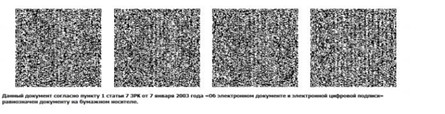  "Ветеринария саласындағы қызметпен айналысуға арналған лицензия беру" мемлекеттік қызметін көрсетуге қойылатын негізгі талаптардың тізбесі
      Нысан Жеке тұлғаның лицензияны және (немесе) лицензияға қосымшаны алуға арналған өтініші
      Кімге____________________________________________________________
      (лицензиардың толық атауы)
      кімнен___________________________________________________________
      (жеке тұлғаның аты, әкесінің аты (бар болса), тегі, жеке сәйкестендіру нөмірі)
      _________________________________________________________________
      _________________________________________________________________
      (қызмет түрінің және (немесе) қызметтің кіші түрінің (лерінің) толық  атауын 
      көрсету керек)
      _________________________________________________________________
      жүзеге асыруға лицензияны және (немесе) лицензияға қосымшаны беруіңізді
      сұраймын.
      Жеке тұлғаның тұрғылықты жерінің мекенжайы _______________________
      _________________________________________________________________
      (почталық индексі, облысы, қаласы, ауданы, елді мекені, көше атауы,  үй/ғимарат 
      нөмірі)
      Электрондық почтасы _____________________________________________
      Телефоны _______________________________________________________
      Факсы __________________________________________________________
      Банктік шоты_____________________________________________________
      (шот нөмірі, банктің атауы және орналасқан жері)
      Қызметті немесе іс-қимылдарды (операцияларды) жүзеге асыратын объектінің 
      мекенжайы
      ________________________________________________________________
      (почталық индексі, облысы, қаласы, ауданы, елді мекені, көше атауы,   үй/ғимарат 
      (стационарлық үй-жай) нөмірі)
      Осымен:
      көрсетілген барлық деректердің ресми байланыстар болып табылатындығы және 
      оларға лицензияны және (немесе) лицензияға қосымшаны беру немесе беруден 
      бас тарту мәселелері бойынша кез келген ақпаратты жіберуге болатындығы;
      көрсетілетін қызметті алушыға қызметтің лицензияланатын түрімен және (немесе) 
      кіші түрімен айналысуға соттың тыйым салмағандығы;
      қоса беріліп отырған құжаттардың барлығы шындыққа сәйкес келетіні және 
      жарамды болып табылатындығы;
      көрсетілетін қызметті алушының лицензияны және (немесе) лицензияға 
      қосымшаны беру кезінде ақпараттық жүйелерде қамтылған, заңмен қорғалатын 
      құпияны құрайтын қолжетімділігі шектеулі дербес деректерді пайдалануға 
      келісетіндігі расталады.
      Жеке тұлға
      __________ _____________________ ___________________________
      (электрондық цифрлық қолтаңбасы) (аты, әкесінің аты (бар болса), тегі)
      Толтырылған күні: 20___ жылғы "__" _______
      Нысан Заңды тұлғаның лицензияны және (немесе) лицензияға қосымшаны алуға арналған өтініші
      Кімге_____________________________________________________________
      (лицензиардың толық атауы)
      кімнен____________________________________________________________
      (заңды тұлғаның (оның ішінде шетелдік заңды тұлғаның) толық атауы,  
      орналасқан жері, бизнес-сәйкестендіру нөмірі, заңды тұлғаның бизнес-   сәйкестендіру 
      нөмірі болмаған жағдайда – шетелдік заңды тұлға   филиалының немесе өкілдігінің 
      бизнес-сәйкестендіру нөмірі)
      ________________________________________________________________
      ________________________________________________________________
      (қызмет түрінің және (немесе) қызметтің кіші түрінің (лерінің) толық атауын көрсету 
      керек)
      _______________________________________________________________
      жүзеге асыруға лицензияны және (немесе) лицензияға қосымшаны беруіңізді сұраймын.
      Заңды тұлғаның мекенжайы _______________________________________
      (почталық индексі, елі (шетелдік заңды тұлға үшін), облысы, қаласы,  ауданы, елді 
      мекені, көше атауы, үй/ғимарат (стационарлық үй-жай) нөмірі)
      Электрондық почтасы ______________________________________________
      Телефондары _____________________________________________________
      Факсы ___________________________________________________________
      Банктік шоты _____________________________________________________
      (шот нөмірі, бактің атауы және орналасқан жері)
      Қызметті немесе іс-қимылдарды (операцияларды) жүзеге асыратын
      объектінің мекенжайы _____________________________________________
      _________________________________________________________________
      (почталық индексі, облысы, қаласы, ауданы, елді мекені, көше атауы,  үй/ғимарат 
      (стационарлық үй-жай) нөмірі)
      Осымен:
      көрсетілген барлық деректердің ресми байланыстар болып табылатындығы және 
      оларға лицензияны және (немесе) лицензияға қосымшаны беру немесе беруден бас 
      тарту мәселелері бойынша кез келген ақпаратты жіберуге болатындығы;
      көрсетілетін қызметті алушыға қызметтің лицензияланатын түрімен және (немесе)
      кіші түрімен айналысуға соттың тыйым салмағандығы;
      қоса беріліп отырған құжаттардың барлығы шындыққа сәйкес келетіні және жарамды 
      болып табылатындығы;
      көрсетілетін қызметті алушының лицензияны және (немесе) лицензияға қосымшаны
      беру кезінде ақпараттық жүйелерде қамтылған, заңмен қорғалатын құпияны құрайтын
      қолжетімділігі шектеулі дербес деректерді пайдалануға келісетіндігі расталады.
      Осымен ұсынылған (толтырылған) ақпараттың дұрыстығына Қазақстан Республикасының
      заңнамасына сәйкес жауапкершілікте болатынымды растаймын.
      Басшы
      ________________________________ ___________________________
      (электрондық цифрлық қолтаңбасы) (аты, әкесінің аты (бар болса), тегі)
      Толтырылған күні: 20__ жылғы "__" ________________ Ветеринария саласындағы ветеринариялық мақсаттағы препараттарды өндіру бойынша  қызметті жүзеге асыруға арналған ақпаратты қамтитын мәліметтер нысаны
      1. Тиісті әкімшілік-аумақтық бірліктің мемлекеттік ветеринариялық-санитариялық
      инспекторы берген технологиялық жабдық жиынтығының ветеринариялық талаптарға
      және нормативтерге сәйкестігі туралы ветеринариялық-санитариялық қорытынды туралы
      мәліметтер:
      ветеринариялық-санитариялық қорытындының нөмірі мен берілген күні
      ___________________________________________________________________
      сәйкестендіру нөмірі ________________________________________________
      2. Өндірілетін ветеринариялық препараттың техникалық шарттарына сәйкес
      ветеринариялық мақсаттағы препараттарды өндіруге арналған технологиялық, 
      өлшеу және сынау жабдықтарының болуы, өндірілетін ветеринариялық препараттардың
      сапасын бақылауды жүзеге асыру үшін аспаптармен және жабдықтармен жарақталған 
      аккредиттелген зертхананың не көрсетілген зертханалары бар ұйымдармен сынақ 
      жұмыстарын (көрсетілетін қызметтерді) орындау туралы шарттың болуы (өлшеу
      құралдарының типін бекіту немесе метрологиялық аттестаттау мақсатында 
      сынақтардың нәтижелері бойынша Қазақстан Республикасының өлшем бірлігін 
      қамтамасыз етудің мемлекеттік жүйесінің тізіліміне енгізілген өлшеу құралдары, 
      көрсетілетін қызметті алушының қолымен расталған бақылау аспаптары, қосалқы 
      материалдар мен жабдық, "Өлшем бірлігін қамтамасыз ету туралы" Қазақстан 
      Республикасының Заңына (бұдан әрі – Заң) сәйкес өлшеу құралдарындағы 
      салыстырып тексеру туралы сертификаттар және (немесе) салыстырып тексеру 
      таңбасының бедерлері* және/немесе өлшем құралдарын калибрлеу** туралы
      сертификаттар, сондай-ақ сынақ зертханасын аккредиттеу аттестаты не аккредиттелген
      сынақ зертханамен жасалған шарт):
      өлшеу құралдарының типін бекіту немесе метрологиялық аттестаттау мақсатында
      сынақтардың нәтижелері бойынша Қазақстан Республикасының өлшем бірлігін 
      қамтамасыз етудің мемлекеттік жүйесінің тізіліміне енгізілген өлшеу құралдары:
      меншік құқығын растайтын құжат немесе заңды құқықтарды растайтын құжат
      ___________________________________________________________________
      ___________________________________________________________________
      өлшем құралдарының атауы және қысқаша сипаттамасы _________________
      __________________________________________________________________
      __________________________________________________________________
      өлшем құралдарының мақсаты_______________________________________
      __________________________________________________________________
      шығарылған жылы және шығарылған елі ______________________________
      зауыттық нөмірі және түгендеу күні ___________________________________
      техникалық паспорттың нөмірі _______________________________________
      көрсетілетін қызметті алушының қолымен расталған бақылау аспаптарына, 
      қосалқы материалдарға, жабдықтарға өндіруші зауыттардың эксплуатациялық 
      паспорттарынан алынған мәліметтер:
      бақылау аспаптарының, қосалқы материалдар мен жабдықтардың атауы және 
      қысқаша сипаттамасы
      __________________________________________________________________
      __________________________________________________________________
      паспорт нөмірі_____________________________________________________
      паспорттың берілген күні____________________________________________
      паспорт берген орган _______________________________________________
      жабдықтың мақсаты________________________________________________
      өлшеу құралдарындағы салыстырып тексеру туралы сертификаттар және 
      (немесе) салыстырып тексеру таңбасының бедерлері* және/немесе өлшем 
      құралдарын калибрлеу** туралы сертификаттар:
      сертификаттардың нөмірлері________________________________________
      берілген күні _____________________________________________________
      сертификаттарды берген орган ______________________________________
      сертификаттардың қолданылу мерзімі _____бастап ______дейін_________
      Еспертпе:
      * өлшеу құралдарындағы салыстырып тексеру таңбасының бедерлері – Заңға 
      сәйкес мемлекеттік метрологиялық қадағалауды жүзеге асыру саласында 
      қолданылатын өлшеу құралдары үшін;
      ** Қазақстан Республикасының өлшем бірлігін қамтамасыз етудің мемлекеттік
      жүйесінің тізіліміне енгізілмеген құралдар "Сәйкестікті бағалау саласындағы 
      аккредиттеу туралы" Қазақстан Республикасының Заңына сәйкес аккредиттелген
      зертханаларда калибрлеуден өтеді.
      4) сынақ зертханасын аккредиттеу аттестаты не аккредиттелген зертханамен 
      жасалған шарттар туралы мәліметтер:
      сынақ зертханасын аккредиттеу аттестатының нөмірі___________________
      берілген күні______________________________________________________
      аккредиттеу аттестатын берген орган _________________________________
      құжаттың қолданылу мерзімі _______ бастап _________ дейін____________
      аккредиттелген зертханамен жасалған шарттың нөмірі __________________
      _________________________________________________________________
      Шарттың жасалған күні_____________________________________________
      шарттың қолданылу мерзімі ______ бастап ________ дейін______________
      3. Ветеринариялық препараттар өндіруді регламенттейтін нормативтік техникалық 
      құжаттаманың болуы:
      ветеринариялық препаратты өндіру жөніндегі ұйым стандарты, өндірушінің басшысы 
      бекіткен, өндірілетін ветеринариялық препаратқа арналған дайындау және бақылау 
      жөніндегі нұсқаулық (иә/жоқ) _____________
      _________________________________________________________________
      өндірушінің басшысы бекіткен ветеринариялық препараттарды қолдану (пайдалану) 
      жөніндегі нұсқаулық (иә/жоқ)
      _________________________________________________________________
      3) микроорганизмдердің өндірістік және бақылау штамдарына арналған паспорттар:
      штамның мақсаты ________________________________________________
      штаммның нөмірі ________________________________________________
      шартты белгі ____________________________________________________
      штамды кім алды ________________________________________________
      алынған күні ____________________________________________________
      штамм қандай жануарлардан алынды _______________________________
      штамм қандай мекемеден алынды __________________________________
      материалдың сипаттамасы_________________________________________
      _________________________________________________________________
      _________________________________________________________________
      (түрі, өлшеп-салу, тұрақтандыру тәсілі)
      серологиялық қасиеті _____________________________________________
      титрлеу нәтижелері ______________________________________________
      4. Заңды тұлғалар үшін: басшылар мен мамандардың білікті құрамының: ветеринариялық
      препараттар өндірумен тікелей айналысатын және өндірістік бақылау бөлімшелерінде 
      "ветеринариялық медицина", "ветеринариялық санитария" мамандықтары бойынша 
      жоғары және (немесе) жоғары оқу орнынан кейінгі білімі және (немесе) "ветеринария"
      мамандығы бойынша техникалық және кәсіптік (колледж) білімі бар мамандардың 
      (кемінде бір ветеринариялық дәрігер немесе фельдшер); ветеринариялық препараттар 
      өндірумен тікелей айналысатын және өндірістік бақылау бөлімшелерінде биотехнологиялық,
      химиялық немесе биологиялық жоғары немесе орташа білімі бар мамандардың;
      ветеринариялық препараттар өндірумен тікелей айналысатын бөлімшелер басшыларының 
      және/немесе өндірістік бақылау бөлімшесі жұмыскерінің мамандық бойынша кемінде 
      екі жыл жұмыс өтілінің, соңғы 5 жылда мамандануы немесе біліктілігін жетілдіру және
      біліктілігін арттырудың басқа да түрлерінің болуы.
      Жеке тұлғалар үшін: "ветеринариялық медицина", "ветеринариялық санитария" 
      мамандықтары бойынша жоғары және (немесе) жоғары оқу орнынан кейінгі білімнің және
      (немесе) "ветеринария" мамандығы бойынша техникалық және кәсіптік (колледж) білімнің, 
      мамандығы бойынша кемінде екі жыл жұмыс өтілінің, соңғы 5 жылда мамандануы немесе 
      жетілдіруі және біліктілігін арттырудың басқа да түрлерінің болуы.
      1) техникалық басшылар мен мамандардың білікті құрамы туралы мәліметтер:
      жоғарғы оқу орнының атауы_______________________________________
      мамандық және біліктілік _________________________________________
      лицензияланатын қызмет түрінің бейіні бойынша жоғары/орта білімі туралы
      дипломның нөмірі _______________________________________________
      дипломның берілген күні _________________________________________
      2) маманданудан/біліктілікті арттырудан өткені туралы мәліметтер:
      маманданудан/біліктілікті арттырудан өткен мекеменің атауы __________
      ________________________________________________________________
      пән ____________________________________________________________
      сертификаттың нөмірі ____________________________________________
      сертификаттың берілген күні_______________________________________ Жануарлардан алынатын өнімдер мен шикізатқа ветеринариялық-санитариялық сараптама жүргізу бойынша ветеринария саласындағы қызметті жүзеге асыруға арналған ақпаратты қамтитын мәліметтер нысаны
      Тиісті әкімшілік-аумақтық бірліктің мемлекеттік ветеринариялық-санитариялық 
      инспекторы берген технологиялық жабдық жиынтығының ветеринариялық талаптарға 
      және нормативтерге сәйкестігі туралы ветеринариялық-санитариялық қорытынды 
      туралы мәліметтер:
      ветеринариялық-санитариялық қорытындының нөмірі мен берілген күні ___
      ________________________________________________________________
      Сәйкестендіру нөмірі ______________________________________________
      Стандарттау жөніндегі құжаттардың (ұлттық және өңірлік стандарттар, жануарлардан
      алынатын өнімдер мен шикізатқа ветеринариялық-санитариялық сараптама жүргізу
      үшін өлшеулерді орындау әдістемелері) болуы.
      Өлшеу құралдарының типін бекіту немесе метрологиялық аттестаттау мақсатында 
      сынақтардың нәтижелері бойынша Қазақстан Республикасының өлшем бірлігін 
      қамтамасыз етудің мемлекеттік жүйесінің тізіліміне енгізілген өлшеу құралдарының 
      болуы, көрсетілетін қызметті алушының қолымен расталған бақылау аспаптарының, 
      қосалқы материалдар мен жабдықтың болуы, "Өлшем бірлігін қамтамасыз ету туралы" 
      Қазақстан Республикасының Заңына (бұдан әрі – Заң) сәйкес өлшеу құралдарындағы 
      салыстырып тексеру туралы сертификаттардың және (немесе) салыстырып тексеру 
      таңбасының бедерлерінің* және/немесе өлшеу құралдарын калибрлеу** туралы 
      сертификаттардың болуы, ветеринариялық-санитариялық сараптама жүргізу үшін 
      стандартты тестілердің болуы:
      стандарттау жөніндегі құжаттар (ұлттық және өңірлік стандарттар, жануарлардан 
      алынатын өнім мен шикізатқа ветеринариялық-санитариялық сараптама жүргізу үшін
      өлшеулерді орындау әдістемелері) иә/жоқ (құжаттың атауын көрсету керек):
      _________________________________________________________________
      _________________________________________________________________
      өлшеу құралдарының типін бекіту немесе метрологиялық аттестаттау мақсатында
      сынақтардың нәтижелері бойынша Қазақстан Республикасының өлшем бірлігін 
      қамтамасыз етудің мемлекеттік жүйесінің тізіліміне енгізілген өлшеу құралдары:
      меншік құқығын растайтын құжат немесе заңды құқықтарды растайтын құжат
      ___________________________________________________________________
      ___________________________________________________________________
      өлшеу құралдарының атауы және қысқаша сипаттамасы __________________
      __________________________________________________________________
      __________________________________________________________________
      өлшеу құралдарының мақсаты_______________________________________
      __________________________________________________________________
      шығарылған жылы және шығарылған елі ______________________________
      _________________________________________________________________
      зауыттық нөмірі және түгендеу күні___________________________________
      _________________________________________________________________
      техникалық паспорттың нөмірі ______________________________________
      _________________________________________________________________
      көрсетілетін қызметті алушының қолымен расталған бақылау аспаптарына, қосалқы 
      материалдарға, жабдықтарға дайындаушы зауыттардың пайдалану паспорттарынан
      алынған мәліметтер:
      бақылау аспаптарының, қосалқы материалдар мен жабдықтардың атауы және 
      қысқаша сипаттамасы
      ________________________________________________________________
      паспорттың нөмірі________________________________________________
      паспорттың берілген күні___________________________________________
      паспортты берген орган ____________________________________________
      жабдықтың мақсаты________________________________________________
      өлшеу құралдарындағы салыстырып-тексеру туралы сертификаттар және (немесе)
      салыстырып-тексеру таңбасының бедерлері* және/немесе өлшеу құралдарын 
      калибрлеу** туралы сертификаттар:
      сертификаттардың нөмірлері________________________________________
      берілген күні______________________________________________________
      сертификаттарды берген орган_______________________________________
      сертификаттардың қолданылу мерзімі __________бастап ________ дейін;
      Еспертпе:
      * өлшеу құралдарындағы салыстырып тексеру таңбасының бедерлері – Заңға сәйкес
      мемлекеттік метрологиялық қадағалауды жүзеге асыру саласында қолданылатын
      өлшеу құралдары үшін;
      ** Қазақстан Республикасының өлшем бірлігін қамтамасыз етудің мемлекеттік 
      жүйесінің тізіліміне енгізілмеген құралдар "Сәйкестікті бағалау саласындағы аккредиттеу
      туралы" Қазақстан Республикасының Заңына сәйкес аккредиттелген зертханаларда 
      калибрлеуден өтеді.
      5) базарларда ветеринариялық-санитариялық сараптама жүргізуге арналған
      стандарттық тесттердің бар-жоғы туралы мәліметтер
      _________________________________________________________________
      Заңды тұлға басшысының "ветеринариялық медицина", "ветеринариялық санитария"
      мамандықтары бойынша жоғары және (немесе) жоғары оқу орнынан кейінгі білімінің,
      мамандығы бойынша кемінде үш жыл жұмыс өтілінің болуы.
      Заңды тұлғаның немесе заңды тұлғаның мамандандырылған бөлімшесінің штатында:
      ветеринариялық-санитариялық сараптама зертханасында "ветеринариялық медицина", 
      "ветеринариялық санитария" мамандықтары бойынша жоғары және (немесе) жоғары 
      оқу орнынан кейінгі білімі және (немесе) "ветеринария" мамандығы бойынша техникалық
      және кәсіптік (колледж) білімі, соңғы 5 жылда мамандануы немесе біліктілігін жетілдіру 
      және біліктілігін арттырудың басқа да түрлері бар мамандардың (кемінде бір ветеринариялық 
      дәрігер немесе фельдшер) болуы:
      1) техникалық басшылар мен мамандардың білікті құрамы туралы мәліметтер:
      мамандық және біліктілік ___________________________________________
      лицензияланатын қызмет түрінің бейіні бойынша жоғары/орта білімі туралы
      дипломның нөмірі _________________________________________________
      дипломның берілген күні ___________________________________________
      жоғарғы оқу орнының атауы________________________________________
      _________________________________________________________________
      2) маманданудан/біліктілікті арттырудан өткені туралы мәліметтер:
      маманданудан/біліктілікті арттырудан өткен мекеменің атауы
      _________________________________________________________________
      _________________________________________________________________
      пән _____________________________________________________________
      сертификаттың нөмірі _____________________________________________
      сертификаттың берілген күні________________________________________
      Нысан Жеке тұлғаның лицензияны және (немесе) лицензияға қосымшаны қайта ресімдеуге арналған өтініші
      Кімге____________________________________________________________
      (лицензиардың толық атауы)
      кімнен___________________________________________________________
      (жеке тұлғаның аты, әкесінің аты (бар болса), тегі, жеке сәйкестендіру нөмірі)
      ___________________________________________________________________
      ___________________________________________________________________
      (қызмет түрінің және (немесе) кіші түрі(лері)нің толық атауы)
      жүзеге асыруға 20___ жылғы "___" _________ №__________ берілген 
      (лицензияның және (немесе) лицензияға қосымшаның (лардың) нөмірі (лері), 
      берілген күні, лицензияны және (немесе) лицензияға қосымшаны (ларды) берген 
      лицензиардың атауы) лицензияны және (немесе) лицензияға қосымшаны (ларды)
      (керегінің астын сызу)
      мынадай негіздер бойынша:
      1) жеке тұлға-лицензиаттың атының, әкесінің атының (бар болса), тегінің өзгеруі
      _________________________________________________________________
      2) дара кәсіпкер-лицензиаттың қайта тіркелуі, атауының өзгеруі__________
      _________________________________________________________________
      3) дара кәсіпкер-лицензиаттың қайта тіркелуі, заңды мекенжайының өзгеруі
      _________________________________________________________________
      4) қызмет түрі атауының өзгеруі _____________________________________
      5) қызметтің кіші түрі атауының өзгеруі _______________________________
      (тиісті тор көзде Х көрсетіңіз)
      қайта ресімдеуді сұраймын.
      Жеке тұлғаның тұрғылықты жерінің мекенжайы _______________________
      ________________________________________________________________
      (почталық индексі, облысы, қаласы, ауданы, елді мекені, көше атауы, үй/ғимарат
      нөмірі)
      Электрондық почтасы _____________________________________________
      Телефондары ____________________________________________________
      Факсы __________________________________________________________
      Банктік шоты ____________________________________________________
      (шот нөмірі, банктің атауы және орналасқан жері)
      Қызметті немесе іс-қимылдарды (операцияларды) жүзеге асыратын объектінің 
      мекенжайы
      ________________________________________________________________
      (почталық индексі, облысы, қаласы, ауданы, елді мекені, көше   атауы, үй/ғимарат 
      (стационарлық үй-жай) нөмірі)
      Осымен:
      көрсетілген барлық деректердің ресми байланыстар болып табылатындығы 
      және оларға лицензияны және (немесе) лицензияға қосымшаны беру немесе 
      беруден бас тарту мәселелері бойынша кез келген ақпаратты жіберуге болатындығы;
      көрсетілетін қызметті алушыға қызметтің лицензияланатын түрімен және (немесе) 
      кіші түрімен айналысуға соттың тыйым салмағандығы;
      қоса беріліп отырған құжаттардың барлығы шындыққа сәйкес келетіні және жарамды
      болып табылатындығы;
      көрсетілетін қызметті алушының лицензияны және (немесе) лицензияға қосымшаны 
      беру кезінде ақпараттық жүйелерде қамтылған, заңмен қорғалатын құпияны құрайтын 
      қолжетімділігі шектеулі дербес деректерді пайдалануға келісетіндігі расталады.
      Жеке тұлға
       ________________________             _____________________________
       (электрондық цифрлық қолтаңбасы )       (аты, әкесінің аты (бар болса), тегі)
      Толтырылған күні: 20__ жылғы "__" ________
      Заңды тұлғаның лицензияны және (немесе) лицензияға қосымшаны қайта ресімдеуге 
      арналған өтініші
      Кімге____________________________________________________________
      (лицензиардың толық атауы)
      кімнен___________________________________________________________
      (заңды тұлғаның (оның ішінде шетелдік заңды тұлғаның) толық атауы, орналасқан 
      жері, бизнес-сәйкестендіру нөмірі, заңды тұлғаның бизнес-сәйкестендіру нөмірі 
      болмаған жағдайда – шетелдік заңды тұлға филиалының немесе өкілдігінің
      бизнес-сәйкестендіру нөмірі)
      _________________________________________________________________
      _________________________________________________________________
      _________________________________________________________________
      (қызмет түрінің және (немесе) кіші түрі(лері)нің толық атауы)
      жүзеге асыруға 20___ жылғы "___" _________ №__________ берілген (лицензияның
      және (немесе) лицензияға қосымшаның (лардың) нөмірі (лері), берілген күні, 
      лицензияны және (немесе) лицензияға қосымшаны (ларды) берген лицензиардың 
      атауы) лицензияны және (немесе) лицензияға қосымшаны (ларды) (керегінің астын сызу)
      мынадай негіздер бойынша:
      1) заңды тұлға-лицензиаттың "Рұқсаттар және хабарламалар туралы" Қазақстан 
      Республикасы Заңының 34-бабында айқындалған тәртіпке сәйкес
      бірігу ____________________________________________________________
      қайта құру ________________________________________________________
      қосылу ___________________________________________________________
      бөліп шығару _____________________________________________________
      бөліну жолымен қайта ұйымдастырылуы______________________________;
      2) заңды тұлға-лицензиат атауының өзгеруі ____________________________
      3) заңды тұлға-лицензиаттың орналасқан жерінің өзгеруі _________________
      4) қызмет түрі атауының өзгеруі ______________________________________
      5) қызметтің кіші түрі атауының өзгеруі _______________________________.
      (тиісті тор көзде Х қою қажет)
      қайта ресімдеуді сұраймын. 
      Заңды тұлғаның мекенжайы _________________________________________
      (елі – шетелдік заңды тұлға үшін, почталық индексі,
      облысы, қаласы, ауданы, елді мекені, көше атауы,
      үй/ғимарат (стационарлық үй-жай) нөмірі)
      Электрондық почтасы ______________________________________________
      Телефондары _____________________________________________________
      Факсы ___________________________________________________________
      Банктік шоты _____________________________________________________
      (шот нөмірі, банктің атауы және орналасқан жері)
      Қызметті немесе іс-қимылдарды (операцияларды) жүзеге асыратын объектінің 
      мекенжайы
      ___________________________________________________________________
      ___________________________________________________________________
      (почталық индексі, облысы, қаласы, ауданы, елді мекені, көше атауы,
      үй/ғимарат (стационарлық үй-жай) нөмірі)
      Осымен:
      көрсетілген барлық деректердің ресми байланыстар болып табылатындығы 
      және оларға лицензияны және (немесе) лицензияға қосымшаны беру немесе 
      беруден бас тарту мәселелері бойынша кез келген ақпаратты жіберуге болатындығы;
      көрсетілетін қызметті алушыға қызметтің лицензияланатын түрімен және (немесе) 
      кіші түрімен айналысуға соттың тыйым салмағандығы;
      қоса беріліп отырған құжаттардың барлығы шындыққа сәйкес келетіні және жарамды
      болып табылатындығы;
      көрсетілетін қызметті алушының лицензияны және (немесе) лицензияға қосымшаны
      беру кезінде ақпараттық жүйелерде қамтылған, заңмен қорғалатын құпияны құрайтын 
      қолжетімділігі шектеулі дербес деректерді пайдалануға келісетіндігі расталады.
      Басшы____________________________          ________________________
             (электрондық цифрлық қолтаңбасы)      (аты, әкесінің аты (бар болса), тегі)
       Толтырылған күні: 20__ жылғы "__" ______________________
					© 2012. Қазақстан Республикасы Әділет министрлігінің «Қазақстан Республикасының Заңнама және құқықтық ақпарат институты» ШЖҚ РМК
				
      Қазақстан РеспубликасыныңАуыл шаруашылығы министрі

Е. Карашукеев
Қазақстан Республикасының
Ауыл шаруашылығы министрі
2023 жылғы 24 қаңтардағы
№ 24 бұйрығымен
бекітілгенҚазақстан РеспубликасыАуыл шаруашылығы министрініңөзгерістер мен толықтырулар енгізілетінкейбір бұйрықтарының тізбесіне1-қосымшаТиісті аумақтағы эпизоотиялықжағдайды бағалауды ескере отырып,орны ауыстырылатын (тасымалданатын)обьектілердің экспортына, импортынажәне транзитіне рұқсатберу қағидаларына2-қосымша
1
Көрсетілетін қызметті берушінің атауы
Қазақстан Республикасының Бас мемлекеттік ветеринариялық-санитариялық инспекторы немесе оның орынбасарлары (бұдан әрі – көрсетілетін қызметті беруші).
2
Мемлекеттік қызметті ұсыну тәсілдері 
"Электрондық үкіметтің" www.egov.kz веб-порталы (бұдан әрі – портал).
3
Мемлекеттік қызмет көрсету мерзімі
Орны ауыстырылатын (тасымалданатын) объектілердің экспортына, импортына арналған рұқсат - 2 (екі) жұмыс күні. 
Орны ауыстырылатын (тасымалданатын) объектілердің транзитіне басқа мемлекеттердің қызметтерімен транзиттік келісуді қажет ететін рұқсаттар - 30 (отыз) жұмыс күні.
Орны ауыстырылатын (тасымалданатын) объектілердің транзитіне рұқсат - 2 (екі) жұмыс күні.
4
Мемлекеттік қызмет көрсету нысаны
Электрондық (толық автоматтандырылған).
5
Мемлекеттік қызмет көрсету нәтижесі
Тиісті аумақтағы эпизоотиялық жағдайды бағалауды ескере отырып, орны ауыстырылатын (тасымалданатын) объектілердің экспортына, импортына және транзитіне рұқсат немесе мемлекеттік қызмет көрсетуден уәжді бас тарту.
6
Мемлекеттік қызмет көрсету кезінде көрсетілетін қызметті алушыдан алынатын төлем мөлшері және Қазақстан Республикасының заңнамасында көзделген жағдайларда оны алу тәсілдері
Тегін.
7
Көрсетілетін қызметті берушінің және ақпарат объектілерінің жұмыс кестесі
1) порталдың – жөндеу жұмыстарын жүргізуге байланысты техникалық үзілістерді қоспағанда, тәулік бойы (көрсетілетін қызметті алушы Қазақстан Республикасының еңбек заңнамасына сәйкес сағат 17-00-ден кейін, демалыс және мереке күндері жүгінген жағдайда, өтінішті қабылдау келесі жұмыс күні жүзеге асырылады);
2) көрсетілетін қызметті берушінің –Қазақстан Республикасының еңбек заңнамасына сәйкес демалыс және мереке күндерін қоспағанда, дүйсенбіден бастап жұманы қоса алғанда, сағат 13.00-ден 14.30-ға дейінгі түскі үзіліспен сағат 9.00-ден 17.00-ге дейін.
Өтініш демалыс (сенбі және жексенбі) және мереке күндерінен басқа сағат 17.00-ден кейін келіп түскен жағдайда мемлекеттік көрсетілетін қызмет келесі жұмыс күнінде көрсетіледі.
8
Мемлекеттік қызмет көрсету үшін көрсетілетін қызметті алушыдан талап етілетін құжаттар мен мәліметтер тізбесі
Қазақстан Республикасы Ауыл шаруашылығы министрінің 2014 жылғы 9 желтоқсандағы № 16-04/647 бұйрығымен (Нормативтік құқықтық актілерді мемлекеттік тіркеу тізілімінде № 10254 болып тіркелген) бекітілген Тиісті аумақтағы эпизоотиялық жағдайды бағалауды ескере отырып, орны ауыстырылатын (тасымалданатын) обьектілердің экспортына, импортына және транзитіне рұқсат беру қағидаларына (бұдан әрі – Қағидалар) 3-қосымшаға сәйкес нысан бойынша көрсетілетін қызметті алушының электрондық цифрлық қолтаңбасымен куәландырылған электрондық құжат нысанындағы өтініш;
Жеке тұлғаның жеке басын куәландыратын құжат туралы, заңды тұлғаны тіркеу (қайта тіркеу) туралы, дара кәсіпкерді тіркеу туралы не дара кәсіпкер ретінде қызметінің басталғаны туралы мәліметтерді көрсетілетін қызметті беруші "электрондық үкіметтің" шлюзі арқылы тиісті мемлекеттік ақпараттық жүйелерден алады.
Көрсетілетін қызметті алушылардан ақпараттық жүйелерден алынуы мүмкін құжаттарды талап етуге жол берілмейді.
9
Қазақстан Республикасының заңдарында белгіленген мемлекеттік қызмет көрсетуден бас тарту үшін негіздер
1) көрсетілетін қызметті алушының мемлекеттік көрсетілетін қызметті алу үшін ұсынған құжаттарының және (немесе) олардағы деректердің (мәліметтердің) дұрыс еместігінің анықталуы;
2) орны ауыстырылатын (тасымалданатын) объектінің, көлік құралының, мемлекеттік қызметті көрсету үшін қажетті деректер мен мәліметтердің Қағидаларда белгіленген талаптарға сәйкес келмеуі;
3) көрсетілетін қызметті алушыға қатысты оның қызметіне немесе жекелеген қызмет түрлеріне тыйым салу туралы соттың заңды күшіне енген шешімінің (үкімінің) болуы.
10
Мемлекеттік қызметті, оның ішінде электрондық нысанда көрсету ерекшеліктері ескеріле отырып қойылатын өзге де талаптар
Көрсетілетін қызметті алушының мемлекеттік қызмет көрсету мәртебесі туралы ақпаратты қашықтықтан қол жеткізу режимінде порталдың "жеке кабинеті", сондай-ақ мемлекеттік қызметтер көрсету мәселелері жөніндегі бірыңғай байланыс орталығы арқылы алуға мүмкіндігі бар.
Мемлекеттік қызмет көрсету мәселелері жөніндегі анықтамалық қызметтердің байланыс телефондары Министрліктің www.gov.kz интернет-ресурсында орналастырылған. Мемлекеттік қызметтер көрсету мәселелері жөніндегі бірыңғай байланыс орталығы: 1414, 8 800 080 7777.Қазақстан РеспубликасыАуыл шаруашылығы министрініңөзгерістер мен толықтырулар енгізілетінкейбір бұйрықтарының тізбесіне2-қосымшаВетеринариялық препараттарды,жемшөп қоспаларын мемлекеттіктіркеуді жүргізу қағидаларына2-қосымша
1
Көрсетілетін қызметті берушінің атауы
Қазақстан Республикасы Ауыл шаруашылығы министрлігі Ветеринариялық бақылау және қадағалау комитеті (бұдан әрі – көрсетілетін қызметті беруші).
2
Мемлекеттік қызметті ұсыну тәсілдері
Жеке және заңды тұлғалардың (бұдан әрі – көрсетілетін қызметті алушы) өтініштерін қабылдау және мемлекеттік қызмет көрсету нәтижелерін беру:
1) көрсетілетін қызметті берушінің кеңсесі;
2) "электрондық үкіметтің" веб-порталы (бұдан әрі – портал) арқылы жүзеге асырылады.
3
Мемлекеттік қызмет көрсету мерзімі
1) тіркеу куәлігін беру кезінде – 5 (бес) жұмыс күні ішінде;
2) тіркеу куәлігін қайта ресімдеу кезінде – 5 (бес) жұмыс күні ішінде;
3) тіркеу куәлігінің телнұсқасын беру кезінде – 2 (екі) жұмыс күні ішінде.
4
Мемлекеттік қызметті көрсету нысаны
Электрондық (ішінара автоматтандырылған)/қағаз түрінде
5
Мемлекеттік қызметті көрсету нәтижесі
Тіркеу куәлігі, тіркеу куәлігінің телнұсқасы не мемлекеттік қызмет көрсетуден уәжді бас тарту.
6
Мемлекеттік қызмет көрсету кезінде көрсетілетін қызметті алушыдан алынатын төлем мөлшері және Қазақстан Республикасының заңнамасында көзделген жағдайларда оны алу тәсілдері
Тегін.
7
Көрсетілетін қызметті берушінің және ақпарат объектілерінің жұмыс кестесі
1) көрсетілетін қызметті беруші –Қазақстан Республикасының еңбек заңнамасына сәйкес демалыс және мереке күндерін қоспағанда, дүйсенбіден бастап жұманы қоса алғанда, сағат 13.00-ден 14.30-ге дейінгі түскі үзіліспен, сағат 9.00-ден 18.30-ға дейін.
Өтінішті қабылдау және мемлекеттік қызметті көрсету нәтижесін беру сағат 13.00-ден 14.30-ге дейінгі түскі үзіліспен, сағат 9.00-ден 17.30-ға дейін жүзеге асырылады. Мемлекеттік қызмет алдын ала жазылусыз және жеделдетілген қызмет көрсетусіз кезек тәртібімен көрсетіледі;
2) портал – жөндеу жұмыстарын жүргізуге байланысты техникалық үзілістерді қоспағанда, тәулік бойы (көрсетілетін қызметті алушы Қазақстан Республикасының еңбек кодексіне сәйкес жұмыс уақыты аяқталғаннан кейін, демалыс және мереке күндері жүгінген жағдайда, өтініштерді қабылдау және мемлекеттік қызметті көрсету нәтижелерін беру келесі жұмыс күні жүзеге асырылады).
Мемлекеттік қызмет көрсету орнының мекенжайы көрсетілетін қызметті берушінің www.gov.kz интернет-ресурсында орналастырылған.
8
Мемлекеттік қызмет көрсету үшін көрсетілетін қызметті алушыдан талап етілетін құжаттар мен мәліметтер тізбесі
Тіркеу куәлігін алу үшін:
көрсетілетін қызметті берушінің кеңсесіне:
1) Қазақстан Республикасы Ауыл шаруашылығы министрінің 2015 жылғы 23 қаңтардағы № 7-1/31 бұйрығымен (Нормативтік құқықтық актілерді мемлекеттік тіркеу тізілімінде № 10505 болып тіркелген) бекітілген Ветеринариялық препараттарды, жемшөп қоспаларын мемлекеттік тіркеуді жүргізу қағидаларына (бұдан әрі – Қағидалар) 3-қосымшаға сәйкес нысан бойынша өтініш;
2) көрсетілетін қызметті алушы өкілінің өкілеттігін растайтын құжат (көрсетілетін қызметті алушының өкілі жүгінген кезде);
порталға:
көрсетілетін қызметті алушының электрондық цифрлық қолтаңбасымен (бұдан әрі – ЭЦҚ) куәландырылған, осы Қағидаларға 3-қосымшаға сәйкес нысан бойынша ветеринариялық препараттарды, азықтық қоспаларды мемлекеттік тіркеуге арналған электрондық құжат нысанындағы өтініш.
Тіркеу куәлігінің телнұсқасын алу үшін:
көрсетілетін қызметті берушінің кеңсесіне:
1) тіркеу куәлігінің телнұсқасын алуға арналған еркін нысандағы өтініш; 2) көрсетілетін қызметті алушы өкілінің өкілеттігін растайтын құжат (көрсетілетін қызметті алушының өкілі жүгінген кезде);
порталға:
көрсетілетін қызметті алушының ЭЦҚ-мен куәландырылған электрондық құжат нысанындағы сұраным.
Ветеринариялық препараттарды уақытша тіркеу кезінде тіркеу куәлігін алу үшін: Ветеринариялық препараттарды уақытша тіркеуді жүргізу үшін:
көрсетілетін қызметті берушінің кеңсесіне:
1) Қағидаларға 4-қосымшаға сәйкес нысан бойынша ветеринариялық препараттарды уақытша тіркеуге арналған өтініш;
2) көрсетілетін қызметті алушы өкілінің өкілеттігін растайтын құжат (көрсетілетін қызметті алушының өкілі жүгінген кезде);
3) Қазақстан Республикасы Ауыл шаруашылығы министрінің 2014 жылғы 28 қарашадағы № 7-1/625 бұйрығымен (Нормативтік құқықтық актілерді мемлекеттік тіркеу тізілімінде № 10298 болып тіркелген) бекітілген Жаңа, жетілдірілген ветеринариялық препараттарға, жемшөп қоспаларына нормативтік-техникалық құжаттаманы келісу қағидаларында көзделген тиісті құрылымға сәйкес келетін ветеринариялық препаратқа арналған нормативтік-техникалық құжаттама;
4) Қазақстан Республикасының аумағында алғаш рет анықталған, таралуы эпизоотиялық жағдайдың нашарлауына әкеп соғуы мүмкін жануарлардың аса қауіпті және экзотикалық ауруларына қарсы ветеринариялық препараттарды уақытша тіркеуден өткізудің орындылығы туралы ғылыми-зерттеу мекемелерінің ұсынымдары;
5) ветеринариялық препараттарды қолданудың ұқсас саласы бойынша басқа мемлекеттерде олардың мемлекеттік тіркелгені туралы құжат (сол жануарларға және жануарлардың аса қауіпті және экзотикалық ауруларына қарсы).
Тіркеу куәлігін қайта ресімдеу үшін: көрсетілетін қызметті берушінің кеңсесіне:
1) Қағидаларға 8-қосымшаға сәйкес нысан бойынша ветеринариялық препараттардың, азықтық қоспалардың тіркеу куәлігін қайта тіркеуге арналған өтініш;
2) ақпараты мемлекеттік ақпараттық жүйелерде сақталатын құжаттарды қоспағанда, тіркеу куәлігін қайта тіркеуге негіз болған өзгерістер туралы ақпаратты қамтитын құжаттардың көшірмелері;
3) ветеринариялық препараттарды өндіру жөніндегі қызметпен айналысу құқығын растайтын құжаттың көшірмесі (шетелдік өндірушілер үшін);
4) ветеринариялық препаратқа, азықтық қоспаға бұрын берілген тіркеу куәлігінің түпнұсқасы (бар болса);
порталға:
1) көрсетілетін қызметті алушының ЭЦҚ-мен куәландырылған, Қағидаларға 8-қосымшаға сәйкес нысан бойынша ветеринариялық препараттардың, азықтық қоспалардың тіркеу куәлігін қайта ресімдеуге арналған электрондық құжат нысанындағы өтініш;
2) ақпараты мемлекеттік ақпараттық жүйелерде қамтылған құжаттарды қоспағанда, лицензияны және (немесе) лицензияға қосымшаны қайта ресімдеу үшін негіз болған өзгерістер туралы ақпаратты қамтитын құжаттардың электрондық көшірмелері;
3) ветеринариялық препараттарды өндіру жөніндегі қызметпен айналысу құқығын растайтын құжаттың электрондық көшірмесі (шетелдік өндірушілер үшін);
4) ветеринариялық препаратқа бұрын берілген тіркеу куәлігінің элекрондық көшірмесі (түпнұсқа (бар болса) мемлекеттік көрсетілетін қызмет нәтижесі берілген кезде көрсетілетін қызметті берушінің кеңсесіне ұсынылады).
Жеке тұлғаның жеке басын куәландыратын құжат туралы, заңды тұлғаны тіркеу (қайта тіркеу) туралы, дара кәсіпкерді тіркеу туралы не дара кәсіпкер ретінде қызметінің басталғаны, ветеринариялық мақсаттағы препараттарды өндіру жөніндегі қызметпен айналысуға арналған лицензия туралы мәліметтерді (отандық өндірушілер үшін) көрсетілетін қызметті беруші "электрондық үкіметтің" шлюзі арқылы мемлекеттік ақпараттық жүйелерден алады.
Көрсетілетін қызметті алушылардан ақпараттық жүйелерден алынуы мүмкін құжаттарды талап етуге жол берілмейді.
Басқа тілдерде жасалған құжаттар мемлекеттік және орыс тілдеріне аударылып және тіркеу іс-әрекеттерін жүргізу үшін бір тілден екінші тілге аударманың дұрыстығына нотариустың не аударманың дұрыстығын куәландыру жөніндегі іс-әрекеттерді жасауға құқығы бар басқа лауазымды адамның куәландырылған қолымен ұсынылады.
9
Қазақстан Республикасының заңдарында белгіленген мемлекеттік қызмет көрсетуден бас тарту үшін негіздер
1) көрсетілетін қызметті алушы тіркеу куәлігін алу үшін ұсынған құжаттардың және (немесе) олардағы деректердің (мәліметтердің) анық еместігінің анықталуы;
2) көрсетілетін қызметті алушының және (немесе) мемлекеттік қызметті көрсету үшін қажетті ұсынылған материалдардың, деректер мен мәліметтердің Қағидалардың 6-тармағында және осы Тізбенің 8-тармағында белгіленген талаптарға сәйкес келмеуі;
3) көрсетілетін қызметті алушыға қатысты оның қызметіне немесе мемлекеттік көрсетілетін қызметті алуды талап ететін жекелеген қызмет түрлеріне тыйым салу туралы соттың заңды күшіне енген шешімінің (үкімінің) болуы.
10
Мемлекеттік қызметті, оның ішінде электрондық нысан арқылы көрсету ерекшеліктері ескеріле отырып қойылатын өзге де талаптар
Мемлекеттік қызмет көрсету мәселелері жөніндегі анықтамалық қызметтердің байланыс телефондары Қазақстан Республикасы Ауыл шаруашылығы министрлігінің: www.gov.kz, интернет-ресурсында орналастырылған. Мемлекеттік қызметтер көрсету мәселелері жөніндегі бірыңғай байланыс орталығы: 1414, 8 800 080 7777.Қазақстан РеспубликасыАуыл шаруашылығы министрініңөзгерістер мен толықтырулар енгізілетінкейбір бұйрықтарының тізбесіне3-қосымшаЖануарлар өсіруді, жануарларды,жануарлардан алынатын өнім меншикізатты дайындауды (союды),сақтауды, өңдеуді және өткізудіжүзеге асыратын өндіріс объектілеріне,сондай-ақ ветеринариялықпрепараттарды, жемшөп пен жемшөпқоспаларын өндіру, сақтау және өткізужөніндегі ұйымдарға есептікнөмірлер беру қағидаларына2-қосымша
1
Көрсетілетін қызметті берушінің атауы
Қазақстан Республикасы Ауыл шаруашылығы министрлігі Ветеринариялық бақылау және қадағалау комитетінің облыстардағы, Астана, Алматы және Шымкент қалаларындағы аумақтық инспекциялары (бұдан әрі – көрсетілетін қызметті беруші).
2
Мемлекеттік қызметті ұсыну тәсілдері 
Өтінішті қабылдау және мемлекеттік қызметті көрсету нәтижесін беру "электрондық үкіметтің" www.egov.kz веб-порталы (бұдан әрі – портал) арқылы жүзеге асырылады.
3
Мемлекеттік қызмет көрсету мерзімі
2 (екі) жұмыс күні.
"Бір өтініш" қағидаты бойынша мемлекеттік қызметті көрсету мерзімі – 6 (алты) жұмыс күні, оның ішінде:
мемлекеттік ветеринариялық-санитариялық бақылау объектілеріне ветеринариялық-санитариялық қорытынды беру – 4 (төрт) жұмыс күні;
өндіріс объектілеріне есепке алу нөмірін беру – 2 (екі) жұмыс күні.
4
Мемлекеттік қызметті көрсету нысаны
Электрондық (толық автоматтандырылған)/ "бір өтініш" қағидаты бойынша көрсетілген).
5
Мемлекеттік қызметті көрсету нәтижесі
Өндіріс объектісіне есепке алу нөмірін беру туралы растау немесе мемлекеттік қызмет көрсетуден уәжді бас тарту.
"Бір өтініш" қағидаты бойынша мемлекеттік қызметті көрсеткен кезде – мемлекеттік ветеринариялық-санитариялық бақылау объектілеріне ветеринариялық-санитариялық қорытынды беру және жануарлар өсіруді, жануарларды, жануарлардан алынатын өнім мен шикізатты дайындауды (союды), сақтауды, өңдеуді және өткізуді жүзеге асыратын өндіріс объектілеріне, сондай-ақ ветеринариялық препараттарды, азық және азықтық қоспаларды өндіру, сақтау және өткізу жөніндегі ұйымдарға есептік нөмірлер беру.
6
Мемлекеттік қызмет көрсету кезінде көрсетілетін қызметті алушыдан алынатын төлем мөлшері және Қазақстан Республикасының заңнамасында көзделген жағдайларда оны алу тәсілдері
Тегін.
7
Көрсетілетін қызметті берушінің және ақпарат объектілерінің жұмыс кестесі
1) порталдың – жөндеу жұмыстарын жүргізуге байланысты техникалық үзілістерді қоспағанда, тәулік бойы (көрсетілетін қызметті алушы Қазақстан Республикасының еңбек заңнамасына сәйкес жұмыс уақыты аяқталғаннан кейін, демалыс және мереке күндері жүгінген кезде, құжаттарды қабылдау және мемлекеттік қызмет көрсету нәтижелерін беру келесі жұмыс күні жүзеге асырылады.
2) көрсетілетін қызметті берушінің – Қазақстан Республикасының еңбек заңнамасына сәйкес демалыс және мереке күндерін қоспағанда, дүйсенбіден бастап жұманы қоса алғанда, сағат 13.00-ден 14.30-ға дейінгі түскі үзіліспен сағат 9.00-ден 17.00-ге дейін.
Жұмыс уақытының белгіленген ұзақтығынан тыс өтінішті қабылдау және мемлекеттік қызмет көрсету нәтижесін беруді көрсетілетін қызметті беруші жұмыс уақытының графигіне сәйкес белгілейді.
8
Мемлекеттік қызмет көрсету үшін көрсетілетін қызметті алушыдан талап етілетін құжаттар мен мәліметтер тізбесі
Көрсетілетін қызметті алушы мемлекеттік қызметті портал арқылы алу үшін көрсетілетін қызметті алушының электрондық цифрлық қолтаңбасымен (бұдан әрі – ЭЦҚ) куәландырылған электрондық құжат нысанындағы өтінішті ұсынады.
"Бір өтініш" қағидаты бойынша мемлекеттік көрсетілетін қызметті алу үшін көрсетілетін қызметті алушы портал арқылы көрсетілетін қызметті алушының ЭЦҚ-сымен куәландырылған электрондық құжат нысанындағы ветеринариялық-санитариялық қорытындыны және "бір өтініш" қағидаты бойынша есепке алу нөмірін беруге арналған өтініш береді. Жеке тұлғаның жеке басын куәландыратын құжат туралы мәліметтер, заңды тұлғаны тіркеу (қайта тіркеу) туралы, дара кәсіпкерді тіркеу туралы не дара кәсіпкер ретінде қызметінің басталғаны туралы, өндіріс объектісіне бұрын берілген есепке алу нөмірі туралы, өндіріс объектісіне ветеринариялық-санитариялық қорытындының бар-жоғы туралы, меншік құқығындағы тиісті үй-жайлардың бар-жоғы туралы мәліметтерді көрсетілетін қызметті беруші "электрондық үкіметтің" шлюзі арқылы тиісті мемлекеттік ақпараттық жүйелерден алады.
Көрсетілетін қызметті алушылардан ақпараттық жүйелерден алынуы мүмкін құжаттарды талап етуге жол берілмейді.
9
Қазақстан Республикасының заңдарында белгіленген мемлекеттік қызмет көрсетуден бас тарту үшін негіздер
1) көрсетілетін қызметті алушының мемлекеттік көрсетілетін қызметті алу үшін ұсынған құжаттарының және (немесе) оларда қамтылған деректердің (мәліметтердің) анық еместігінің анықталуы;
2) көрсетілетін қызметті алушының және (немесе) есепке алу нөмірін алу үшін қажетті ұсынылған құжаттардың, объектілердің және (немесе) деректер мен мәліметтердің Қазақстан Республикасы Ауыл шаруашылығы министрінің 2015 жылғы 23 қаңтардағы № 7-1/37 бұйрығымен (Нормативтік құқықтық актілерді мемлекеттік тіркеу тізілімінде № 10466 болып тіркелген) бекітілген Жануарлар өсіруді, жануарларды, жануарлардан алынатын өнім мен шикізатты дайындауды (союды), сақтауды, қайта өңдеуді және өткізуді жүзеге асыратын өндіріс объектілеріне, сондай-ақ ветеринариялық препараттарды, жемшөп пен жемшөп қоспаларын өндіру, сақтау және өткізу жөніндегі ұйымдарға есептік нөмірлер беру қағидаларда белгіленген талаптарға сәйкес келмеуі;
3) көрсетілетін қызметті алушыға қатысты қызметіне немесе жекелеген қызмет түрлеріне тыйым салу туралы соттың заңды күшіне енген шешімінің (үкімінің) болуы.
10
Мемлекеттік қызметті, оның ішінде электрондық нысанда көрсету ерекшеліктері ескеріле отырып қойылатын өзге де талаптар
Көрсетілетін қызметті алушының мемлекеттік қызметті ЭЦҚ-сы болған жағдайда портал арқылы электрондық нысанда алуға мүмкіндігі бар және "жеке кабинет" арқылы қашықтықтан қол жеткізу режимінде мемлекеттік қызметті көрсету мәртебесі туралы ақпаратты алу мүмкіндігі бар. Мемлекеттік көрсетілетін қызмет "Мемлекеттік ветеринариялық-санитариялық бақылау және қадағалау объектілеріне ветеринариялық-санитариялық қорытынды беру" мемлекеттік көрсетілетін қызметімен бірге "бір өтініш" қағидаты бойынша көрсетілуі мүмкін.
Мемлекеттік қызмет көрсету мәселелері жөніндегі анықтама қызметтерінің байланыс телефондары порталда және Қазақстан Республикасы Ауыл шаруашылығы министрлігінің www.gov.kz интернет-ресурсында орналастырылған. Мемлекеттік қызметтер көрсету мәселелері жөніндегі бірыңғай байланыс орталығы 1414, 8 800 080 7777.Қазақстан РеспубликасыАуыл шаруашылығы министрініңөзгерістер мен толықтырулар енгізілетінкейбір бұйрықтарының тізбесіне4-қосымшаЖануарлар өсіруді, жануарларды,жануарлардан алынатын өнім меншикізатты дайындауды (союды),сақтауды, өңдеуді және өткізудіжүзеге асыратын өндіріс объектілеріне,сондай-ақ ветеринариялықпрепараттарды, жемшөп пен жемшөпқоспаларын өндіру, сақтау жәнеөткізу жөніндегі ұйымдарғаесептік нөмірлер беру қағидаларына6-қосымша
Р/с №
Қызмет түрі
Коды
1
2
3
Өндіріс объектілерінің қызмет түрлерінің кодтары
Өндіріс объектілерінің қызмет түрлерінің кодтары
Өндіріс объектілерінің қызмет түрлерінің кодтары
1
Жануарлар мен құстарды өсіруді және өткізуді жүзеге асыратын өндіріс объектілері:
Жануарлар мен құстарды өсіруді және өткізуді жүзеге асыратын өндіріс объектілері:
1
Жануарларды бордақылау алаңдарында өсіру және өткізу
К1
1
Жануарларды асыл тұқымдық орталықтарда (репродукторларда) өсіру және өткізу
К2
1
Құс фабрикаларында (құс шаруашылықтарында) құс өсіру
К3
1
Ауыл шаруашылығы құралымдарында (шаруа, фермерлік шаруашылықтар, кешендер) жануарларды өсіру
К 4
1
Балық өсіру
К5
1
Ара өсіру (омартада)
К6
1
Жануарларды ішкі сауда объектілерінде өткізу
К 7
1
Құстарды ішкі сауда объектілерінде өткізу
К 8
1
Балықты ішкі сауда объектілерінде өткізу
К9
2
Жануарлардан алынатын өнім мен шикізатты дайындауды (союды) және өткізуді жүзеге асыратын өндіріс объектілері:
Жануарлардан алынатын өнім мен шикізатты дайындауды (союды) және өткізуді жүзеге асыратын өндіріс объектілері:
2
ет өңдеу кәсіпорындары;
U1
2
сою пункттері (жылжымалы (мобильді) сою пункттерін қоса алғанда);
U2
2
сою алаңдары (жылжымалы (мобильді) сою алаңдарын қоса алғанда);
U3
2
құс өңдеу кәсіпорындары
U4
2
балық және балық өнімдері
U5
2
жануарлардан алынатын шикізат
U6
2
бал және ара шаруашылығы өнімдері
U7
2
сүт және сүт өнімдері
U8
2
жұмыртқа және жұмыртқа өнімдері
U9
3
Жануарлардан алынатын өнімдер мен шикізатты өңдеуді жүзеге асыратын өндіріс объектілері:
Жануарлардан алынатын өнімдер мен шикізатты өңдеуді жүзеге асыратын өндіріс объектілері:
3
ет, ет өнімдері
G1
3
балық және балық өнімдері
G2
3
бал және ара шаруашылығы өнімдері
G3
3
жануарлардан алынатын шикізат
G4
3
сүт және сүт өнімдері
G5
3
жұмыртқа және жұмыртқа өнімдері
G6
4
Жануарлардан алынатын өнімдер мен шикізатты сақтауды және өткізуді жүзеге асыратын объектілер:
Жануарлардан алынатын өнімдер мен шикізатты сақтауды және өткізуді жүзеге асыратын объектілер:
4
ет, ет өнімдері
W1
4
балық және балық өнімдері
W2
4
бал және ара шаруашылығы өнімдері
W3
4
жануарлардан алынатын шикізат
W4
4
сүт және сүт өнімдері
W5
4
жұмыртқа және жұмыртқа өнімдері
W6
5
Ветеринариялық препараттарды және азықтық қоспаларын сақтау және өткізу жөніндегі ұйымдар
Y
6
Ветеринариялық препараттарды өндіру, сақтау және өткізу жөніндегі ұйымдар
V
7
Азық және азықтық қоспаларды өндіру, сақтау және өткізуі жөніндегі ұйымдар
ОҚазақстан РеспубликасыАуыл шаруашылығы министрініңөзгерістер мен толықтырулар енгізілетінкейбір бұйрықтарының тізбесіне5-қосымшаЖануарлар өсіруді, жануарларды,жануарлардан алынатын өнім меншикізатты дайындауды (союды),сақтауды, өңдеуді және өткізуді жүзегеасыратын өндіріс объектілеріне,сондай-ақ ветеринариялықпрепараттарды, жемшөп пен жемшөпқоспаларын өндіру, сақтау жәнеөткізу жөніндегі ұйымдарғаесептік нөмірлер беру қағидаларына7-қосымша
Р/с №
Код
Атауы
1
2
3
1.
KZ
Қазақстан Республикасы
2.
С
Ақмола облысы
3.
01
Ақкөл ауданы
4.
02
Аршалы ауданы
5.
03
Астрахан ауданы
6.
04
Атбасар ауданы
7.
05
Бұланды ауданы
8.
06
Көкшетау қаласы
9.
07
Степногорск қаласы
10.
08
Егіндікөл ауданы
11.
09
Біржан сал ауданы
12.
10
Ерейментау ауданы
13.
11
Есіл ауданы
14.
12
Жақсы ауданы
15.
13
Жарқайың ауданы
16.
14
Зеренді ауданы
17.
15
Қорғалжын ауданы
18.
16
Сандықтау ауданы
19.
17
Целиноград ауданы
20.
18
Шортанды ауданы
21.
19
Шу ауданы
22.
20
Қосшы қаласы
23.
В
Алматы облысы
24.
01
Балқаш ауданы
25.
02
Еңбекшіқазақ ауданы
26.
03
Жамбыл ауданы
27.
04
Іле ауданы
28.
05
Қарасай ауданы
29.
06
Райымбек ауданы
30.
07
Талғар ауданы
31.
08
Ұйғыр ауданы
32.
09
Қонаев қаласы
33.
10
Кеген ауданы
34.
J
Жетісу облысы
35.
01
Талдықорған қаласы
36.
02
Текелі қаласы
37.
03
Ақсу ауданы
38.
04
Алакөл ауданы
39.
05
Ескелді ауданы
40.
06
Қаратал ауданы
41.
07
Кербұлақ ауданы
42.
08
Көксу ауданы
43.
09
Панфилов ауданы
44.
10
Сарқанд ауданы
45.
D
Ақтөбе облысы
46.
01
Әйтеке би ауданы
47.
02
Алға ауданы
48.
03
Байғанин ауданы
49.
04
Ақтөбе қаласы
50.
05
Ырғыз ауданы
51.
06
Қарғалы ауданы
52.
07
Мәртөк ауданы
53.
08
Мұғалжар ауданы
54.
09
Темір ауданы
55.
10
Ойыл ауданы
56.
11
Қобда ауданы
57.
12
Хромтау ауданы
58.
13
Шалқар ауданы
59.
E
Атырау облысы
60.
01
Атырау қаласы
61.
02
Жылыой ауданы
62.
03
Индер ауданы
63.
04
Исатай ауданы
64.
05
Қызылқоға ауданы
65.
06
Құрманғазы ауданы
66.
07
Мақат ауданы
67.
08
Махамбет ауданы
68.
F
Шығыс Қазақстан облысы
69.
01
Өскемен қаласы
70.
02
Алтай қаласы
71.
03
Риддер қаласы
72.
04
Глубоков ауданы
73.
05
Зайсан ауданы
74.
06
Алтай ауданы
75.
07
Қатон-Қарағай ауданы
76.
08
Күршім ауданы
77.
09
Самар ауданы
78.
10
Тарбағатай ауданы
79.
11
Ұлан ауданы
80.
12
Шемонаиха ауданы
81.
Q
Абай облысы
82.
01
Курчатов қаласы
83.
02
Семей қаласы
84.
03
Аягөз қаласы
85.
04
Ақсуат ауданы
86.
05
Абай ауданы
87.
06
Аягөз ауданы
88.
07
Бесқарағай ауданы
89.
08
Бородулиха ауданы
90.
09
Жарма ауданы
91.
10
Көкпекті ауданы
92.
11
Үржар ауданы
93.
Н
Жамбыл облысы
94.
01
Байзақ ауданы
95.
02
Жамбыл ауданы
96.
03
Жуалы ауданы
97.
04
Қордай ауданы
98.
05
Мерке ауданы
99.
06
Мойынқұм ауданы
100.
07
Т. Рысқұлов ауданы
101.
08
Сарысу ауданы
102.
09
Талас ауданы
103.
10
Шу ауданы
104.
11
Тараз қаласы
105.
L
Батыс Қазақстан облысы
106.
01
Ақжайық ауданы
107.
02
Бөкейорда ауданы
108.
03
Бөрлі ауданы
109.
04
Жаңақала ауданы
110.
05
Жәнібек ауданы
111.
06
Зеленов ауданы
112.
07
Казталов ауданы
113.
08
Қаратөбе ауданы
114.
09
Сырым ауданы
115.
10
Тасқала ауданы
116.
11
Теректі ауданы
117.
12
Шыңғырлау ауданы
118.
13
Орал қаласы
119.
Р
Қостанай облысы
120.
01
Алтынсарин ауданы
121.
02
Амангелді ауданы
122.
03
Әулиекөл ауданы
123.
04
Денисов ауданы
124.
05
Жангелдин ауданы
125.
06
Жітіқара ауданы
126.
07
Қамысты ауданы
127.
08
Қарабалық ауданы
128.
09
Қарасу ауданы
129.
10
Қостанай ауданы
130.
11
Меңдіқара ауданы
131.
12
Наурызым ауданы
132.
13
Сарыкөл ауданы
133.
14
Таранов ауданы
134.
15
Ұзынкөл ауданы
135.
16
Федоров ауданы
136.
17
Қостанай қаласы
137.
18
Арқалык қаласы
138.
19
Лисаковск қаласы
139.
20
Рудный қаласы
140.
М
Қарағанды облысы
141.
01
Абай ауданы
142.
02
Ақтоғай ауданы
143.
03
Бұхар-Жырау ауданы
144.
04
Қарқаралы ауданы
145.
05
Нұра ауданы
146.
06
Осакаров ауданы
147.
07
Шет ауданы
148.
08
Қарағанды қаласы
149.
09
Балқаш қаласы
150.
10
Приозерск қаласы
151.
11
Сарань қаласы
152.
12
Теміртау қаласы
153.
13
Шахтинск қаласы
154.
U
Ұлытау облысы
155.
01
Жезқазған қаласы
156.
02
Жаңаарқа ауданы
157.
03
Ұлытау ауданы
158.
04
Қаражал қаласы
159.
05
Сәтпаев қаласы
160.
N
Қызылорда облысы
161.
01
Арал ауданы
162.
02
Қазалы ауданы
163.
03
Қармақшы ауданы
164.
04
Жалағаш ауданы
165.
05
Сырдария ауданы
166.
06
Шиелі ауданы
167.
07
Жаңақорған ауданы
168.
08
Қызылорда қаласы
169.
09
Байқоңыр қаласы
170.
R
Маңғыстау облысы
171.
01
Бейнеу ауданы
172.
02
Қарақиян ауданы
173.
03
Маңғыстау ауданы
174.
04
Тұпқараған ауданы
175.
05
Ақтау қаласы
176.
06
Жаңаөзен қаласы
177.
07
Мұнайлы ауданы
178.
S
Павлодар облысы
179.
01
Павлодар қаласы
180.
02
Ақсу қаласы
181.
03
Екібастұз қаласы
182.
04
Ақтоғай ауданы
183.
05
Баянауыл ауданы
184.
06
Железин ауданы
185.
07
Ертіс ауданы
186.
08
Тереңкөл ауданы
187.
09
Аққулы ауданы
188.
10
Май ауданы
189.
11
Павлодар ауданы
190.
12
Успен ауданы
191.
13
Шарбақты ауданы
192.
T
Солтүстік Қазақстан облысы
193.
01
Айыртау ауданы
194.
02
Ақжар ауданы
195.
03
Аққайың ауданы
196.
04
Есіл ауданы
197.
05
Жамбыл ауданы
198.
06
Мағжан Жұмабаев ауданы
199.
07
Қызылжар ауданы
200.
08
Мамлют ауданы
201.
09
Ғабит Мүсірепов атындағы аудан
202.
10
Тайынша ауданы
203.
11
Тимирязев ауданы
204.
12
Уәлиханов ауданы
205.
13
Шал ақын ауданы
206.
14
Петропавл қаласы
207.
X
Түркістан облысы
208.
01
Арыс ауданы
209.
02
Бәйдібек ауданы
210.
03
Қазығұрт ауданы
211.
04
Мақтаарал ауданы
212.
05
Ордабасы ауданы
213.
06
Отырар ауданы
214.
07
Сайрам ауданы
215.
08
Сарыағаш ауданы
216.
09
Созақ ауданы
217.
10
Төлеби ауданы
218.
11
Түлкібас ауданы
219.
12
Шардара ауданы
220.
13
Арыс қаласы
221.
14
Түркістан қаласы
222.
15
Кентау қаласы
223.
16
Жетісай ауданы
224.
17
Келес ауданы
225.
18
Сауран ауданы
226.
А
Алматы қаласы
227.
01
Алатау ауданы
228.
02
Алмалы ауданы
229.
03
Әуэзов ауданы
230.
04
Бостандық ауданы
231.
05
Жетісу ауданы
232.
06
Медеу ауданы
233.
07
Түрксіб ауданы
234.
08
Наурызбай ауданы
235.
Z
Астана қаласы
236.
01
Алматы ауданы
237.
02
Есіл ауданы
238.
03
Сарыарқа ауданы
239.
04
Байқоңыр ауданы
240.
Y
Шымкент қаласы
241.
01
Абай ауданы
242.
02
Әл-Фараби ауданы
243.
03
Еңбекші ауданы
244.
04
Қаратау ауданыҚазақстан РеспубликасыАуыл шаруашылығы министрініңөзгерістер мен толықтырулар енгізілетінкейбір бұйрықтарының тізбесіне6-қосымшаЖануарлар өсіруді, жануарларды,жануарлардан алынатын өнім меншикізатты дайындауды (союды),сақтауды, өңдеуді және өткізудіжүзеге асыратын өндіріс объектілеріне,сондай-ақ ветеринариялықпрепараттарды, жемшөп пен жемшөпқоспаларын өндіру, сақтау жәнеөткізу жөніндегі ұйымдарғаесептік нөмірлер беру қағидаларына9-қосымша____________________________________(ветеринария саласындағы уәкілеттіорган ведомствосының аумақтықбөлімшесінің атауы)
Р/с №
Өндіріс объектісі орналасқан жылжымайтын мүлік объектісінің (жер учаскесінің, ғимараттың, құрылыстың, құрылысжайдың) кадастрлық нөмірі
Өндіріс объектісі орналасқан аумақтың бұрылыс нүктелерінің координаттары (геоақпараттық сервис арқылы)*
Өндіріс объектісі орналасқан аумақтың бұрылыс нүктелерінің координаттары (геоақпараттық сервис арқылы)*
Ескертпе
Р/с №
Өндіріс объектісі орналасқан жылжымайтын мүлік объектісінің (жер учаскесінің, ғимараттың, құрылыстың, құрылысжайдың) кадастрлық нөмірі
бойлық
ендік
Ескертпе
1
2
3
4
5Қазақстан РеспубликасыАуыл шаруашылығы министрініңөзгерістер мен толықтырулар енгізілетінкейбір бұйрықтарының тізбесіне7-қосымшаВетеринариялық құжаттарды беруқағидалары және олардыңбланкілеріне қойылатын талаптарға1-қосымша
1
Көрсетілетін қызметті берушінің атауы
Астана, Алматы және Шымкент қалаларының, ауданның, облыстық маңызы бар қаланың Бас мемлекеттік ветеринариялық-санитариялық инспекторы және оның орынбасарлары; Астана, Алматы және Шымкент қалаларының, ауданның, облыстық маңызы бар қаланың Бас мемлекеттік ветеринариялық-санитариялық инспекторы және оның орынбасары бекіткен тізім негізінде мемлекеттік ветеринариялық-санитариялық инспекторлар (бұдан әрі – мемлекеттік көрсетілетін қызметті беруші).
2
Мемлекеттік қызметті ұсыну тәсілдері 
1) Қазақстан Республикасы Ауыл шаруашылығы министрлігі Ветеринариялық бақылау және қадағалау комитетінің Астана, Алматы және Шымкент қалаларының, аудандар мен облыстық маңызы бар қалалардың аумақтық инспекцияларының кеңселері;
2) "электрондық үкіметтің" www. egov. kz веб-порталы (бұдан әрі – портал).
3
Мемлекеттік қызмет көрсету мерзімі
2 (екі) жұмыс күні ішінде.
Дайын сүт, май және балық өнімдеріне ветеринариялық сертификат беру кезінде -жүгінген күні.
4
Мемлекеттік қызметті көрсету нысаны
Электрондық (ішінара автоматтандырылған)/қағаз түрінде.
5
Мемлекеттік қызметті көрсету нәтижесі
Ветеринариялық сертификат не мемлекеттік қызмет көрсетуден уәжді бас тарту.
6
Мемлекеттік қызмет көрсету кезінде көрсетілетін қызметті алушыдан алынатын төлем мөлшері және Қазақстан Республикасының заңнамасында көзделген жағдайларда оны алу тәсілдері
"Ветеринария туралы" Қазақстан Республикасы Заңының 35-бабы 2-тармағының 6) тармақшасына сәйкес жеке және заңды тұлғаларға (бұдан әрі - көрсетілетін қызметті алушылар) ақылы (ветеринариялық сертификат бланкісі үшін). Көрсетілетін қызметті алушы екінші деңгейдегі банктер немесе банк операцияларының жекелеген түрлерін жүзеге асыратын ұйымдар, сондай-ақ "электрондық үкіметтің" төлем шлюзі (бұдан әрі – ЭҮТШ) арқылы қолма-қол ақшасыз нысан түрінде Қазақстан Республикасы Ауыл шаруашылығы министрлігінің www.gov.kz интернет-ресурсында орналастырылған бланкінің құнын төлейді.
7
Көрсетілетін қызметті берушінің және ақпарат объектілерінің жұмыс кестесі
1) көрсетілетін қызметті беруші – Қазақстан Республикасының Еңбек заңнамасына сәйкес демалыс және мереке күндерін қоспағанда, дүйсенбіден бастап жұманы қоса алғанда, сағат 13.00-ден 14.30-ға дейінгі түскі үзіліспен сағат 9.00-ден 18.30-ға дейін;
2) портал – жөндеу жұмыстарын жүргізуге байланысты техникалық үзілістерді қоспағанда, тәулік бойы.
Көрсетілетін қызметті алушы жұмыс уақыты аяқталғаннан кейін, Қазақстан Республикасы заңнамасына сәйкес демалыс және мереке күндері жүгінген кезде, өтінішті қабылдау және мемлекеттік қызметті көрсету нәтижесін беру келесі жұмыс күні жүзеге асырылады.
Жұмыс уақытының белгіленген ұзақтығынан тыс өтінішті қабылдау және мемлекеттік қызметті көрсету нәтижесін беруді көрсетілетін қызметті беруші жұмыс уақытының графигіне сәйкес жүзеге асырады.
8
Мемлекеттік қызмет көрсету үшін көрсетілетін қызметті алушыдан талап етілетін құжаттар мен мәліметтер тізбесі
көрсетілетін қызметті берушіге:
1) экспортау кезінде орны ауыстырылатын (тасымалданатын) объектілерге ветеринариялық сертификат беру Қазақстан Республикасы Ауыл шаруашылығы министрінің 2015 жылғы 21 мамырдағы № 7-1/453 бұйрығымен (Нормативтік құқықтық актілерді мемлекеттік тіркеу тізілімінде № 11898 болып тіркелген) бекітілген Ветеринариялық құжаттарды беру қағидалары және олардың бланкілеріне қойылатын талаптарға (бұдан әрі – Қағидалар) 2-қосымшаға сәйкес нысан бойынша өтініш;
2) көрсетілетін қызметті алушының жеке басын куәландыратын құжат не цифрлық құжаттар сервисінен электрондық құжат және көрсетілетін қызметті алушы өкілінің өкілеттігін растайтын құжат (құжаттарды көрсетілетін қызметті алушының өкілі тапсырған кезде) (сәйкестендіру үшін);
3) жануарлардан алынатын өнімдерді, шикізатты, азықтарды ("Кеден одағында ветеринариялық-санитариялық шараларды қолдану туралы" Еуразиялық экономикалық одақ комиссиясының 2010 жылғы 18 маусымдағы № 317 шешімімен бекітілген) Ветеринариялық бақылауға (қадағалауға) жататын тауарлардың бірыңғай тізбесінде "*" символымен белгіленген өнімдерді қоспағанда) тасымалдау кезінде – сараптама актісінің (сынақ хаттамасының) көшірмесі;
Сараптама актісін (сынақ хаттамасын) оны берген сәттен бастап 1 (бір) ай ішінде жануарларды өсіруді, жануарларды, жануарлардан алынатын өнімдер мен шикізатты дайындауды (союды), сақтауды, өңдеуді және өткізуді жүзеге асыратын өндіріс объектісінен салқындатылған етті, салқындатылған тағамдық балық өнімдерін, тағамдық жұмыртқаны әкету (экспорттау) үшін пайдалануға мынадай жағдайларда жол беріледі:
өндіріс объектісі бекіткен және тиісті әкімшілік-аумақтық бірліктің ветеринария саласындағы уәкілетті органы ведомствосының аумақтық бөлімшесімен келісілген Өнімді мониторингтік зерттеу жоспарының (бұдан әрі – Мониторинг жоспары) болуы;
Мониторинг жоспары шеңберінде зерттелетін өнімнің сараптама актісі (сынақ хаттамасы) берілген сәттен бастап 1 (бір) ай ішінде оны пайдалану кезеңінде зерттелетін қауіпсіздік көрсеткіштері бойынша сәйкестігі;
4) иттер мен мысықтардың орнын ауыстыру (тасымалдау) кезінде – ветеринариялық паспорт көшірмесі;
5) Еуразиялық экономикалық одаққа мүше мемлекеттерге немесе үшінші елдерге (Еуразиялық экономикалық одақ мүшелері болып табылмайтын мемлекеттер) әкету мақсатында республиканың бір әкімшілік-аумақтық бірлігінен республиканың басқа әкімшілік-аумақтық бірлігіне орны ауыстырылған (тасымалданған) объектілердің орнын ауыстырған (тасымалдаған) кезде және/немесе республиканың бір әкімшілік-аумақтық бірлігі шегінде орны ауыстырылатын (тасымалданатын) объектінің иесі ауысқанда – ветеринариялық анықтама көшірмесі (агроөнеркәсіптік кешен салаларын басқарудың бірыңғай автоматтандырылған "e-Agrіculture" ақпараттық жүйесінде (бұдан әрі – ББАЖ АЖ) болмаған жағдайда);
6) ветеринариялық сертификат бланкісі үшін ақы төленгенін растайтын құжаттың көшірмесі;
порталға:
1) экспортау кезінде орны ауыстырылатын (тасымалданатын) объектілерге ветеринариялық сертификат беруге осы Қағидаларға 2-қосымшаға көрсетілетін қызметті алушының электрондық цифрлық қолтаңбасымен (бұдан әрі – ЭЦҚ) куәландырылған электрондық құжат нысанындағы өтініш;
2) жануарлардан алынатын өнім мен шикізатты тасымалдау кезінде – сараптама актісінің (сынақ хаттамасының) электрондық көшірмесі;
3) иттер мен мысықтардың орнын ауыстыру (тасымалдау) кезінде – ветеринариялық паспорттың электрондық көшірмесі;
4) Еуразиялық экономикалық одаққа мүше мемлекеттерге немесе үшінші елдерге (Еуразиялық экономикалық одақ мүшелері болып табылмайтын мемлекеттер) әкету мақсатында республиканың бір әкімшілік-аумақтық бірлігінен республиканың басқа әкімшілік-аумақтық бірлігіне орны ауыстырылған (тасымалданған) объектілердің орнын ауыстырған (тасымалдаған) кезде және/немесе республиканың бір әкімшілік-аумақтық бірлігі шегінде орны ауыстырылатын (тасымалданатын) объектінің иесі ауысқанда – ветеринариялық анықтаманың электрондық көшірмесі (ББАЖ АЖ-да болмаған жағдайда);
5) ЭҮТШ арқылы төленген жағдайларды қоспағанда, ветеринариялық сертификат бланкісі үшін ақы төленгенін растайтын құжаттың электрондық көшірмесі.
Жеке басын куәландыратын құжат, заңды тұлғаны тіркеу (қайта тіркеу) туралы, дара кәсіпкерді тіркеу туралы хабарлама не дара кәсіпкер ретінде қызметінің басталғаны туралы хабарлама, ауыл шаруашылығы жануарының ветеринариялық паспорты туралы, асыл тұқымдық куәлік немесе оған балама құжат туралы, балықтың қайдан ауланғаны туралы, орны ауыстырылатын (тасымалданатын) объектілерді тиісті аумақтағы эпизоотиялық жағдайды ескере отырып экспортауға рұқсат беру туралы, ветеринариялық анықтама туралы мәліметтерді көрсетілетін қызметті беруші "электрондық үкіметтің" шлюзі арқылы мемлекеттік ақпараттық жүйелерден не цифрлық құжаттар сервисінен электрондық құжат алады.
Көрсетілетін қызметті алушылардан ақпараттық жүйелерден алуға болатын құжаттарды талап етуге жол берілмейді.
9
Қазақстан Республикасының заңдарында белгіленген мемлекеттік қызмет көрсетуден бас тарту үшін негіздер
1) жануарлардың аса қауіпті және жұқпалы аурулары бойынша мемлекеттік ветеринариялық-санитариялық бақылау мен қадағалау объектісінің шығу (болу), жүру (бағыты) және (немесе) келу (межелі пункт) орнының эпизоотиялық ахуалының нашарлауы;
2) мемлекеттік ветеринариялық-санитариялық бақылау мен қадағалау объектісінің қауіпсіздігі мониторингінің нәтижелері бойынша жануарлар саулығы мен адам денсаулығының қауіпсіздігіне төнетін қатердің расталуы;
3) мемлекеттік ветеринариялық-санитариялық бақылау мен қадағалау нәтижелері бойынша жануарлар саулығы мен адам денсаулығының қауіпсіздігіне қатер төндіретін, Қазақстан Республикасының ветеринария саласындағы заңнамасы талаптарын бұзушылықтың анықталуы;
4) ветеринариялық сертификатты алу үшін көрсетілетін қызметті алушы ұсынған құжаттардың және (немесе) оларда қамтылған деректердің (мәліметтердің) дұрыс еместігінің анықталуы;
5) көрсетілетін қызметті алушының және (немесе) ұсынылған құжаттардың, орны ауыстырылатын (тасымалданатын) объектілердің, көлік құралдарының, деректердің және мемлекеттік қызмет көрсету үшін қажетті мәліметтердің Қағидаларда белгіленген талаптарға сәйкес келмеуі;
6) көрсетілетін қызметті алушыға қатысты ветеринариялық сертификат алуға байланысты қызметке немесе жекелеген қызмет түрлеріне тыйым салу туралы заңды күшіне енген сот шешімінің (үкімінің) болуы.
10
Мемлекеттік қызметті, оның ішінде электрондық нысанда көрсету ерекшеліктері ескеріле отырып қойылатын өзге де талаптар
Көрсетілетін қызметті алушының ЭЦҚ-сы болған жағдайда, мемлекеттік көрсетілетін қызметті портал арқылы электрондық нысанда алу мүмкіндігі бар және мемлекеттік қызметті көрсету мәртебесі туралы ақпаратты "жеке кабинеті" арқылы қашықтықтан қол жеткізу режимінде алу мүмкіндігі бар.
Мемлекеттік қызмет көрсету мәселелері жөніндегі анықтамалық қызметтердің байланыс телефондары Қазақстан Республикасы Ауыл шаруашылығы министрлігінің www.gov.kz интернет-ресурсында орналастырылған. Мемлекеттік қызметтер көрсету мәселелері жөніндегі бірыңғай байланыс орталығы: 1414, 8 800 080 7777.
Цифрлық құжаттар сервисі мобильді қосымшада авторландырылған пайдаланушылар үшін қолжетімді.
Цифрлық құжатты пайдалану үшін электрондық цифрлық қолтаңбаны немесе бір реттік құпиясөзді пайдалана отырып, мобильді қосымшада авторландырудан өту, одан әрі "Цифрлық құжаттар" бөліміне өтіп, қажетті құжатты таңдау қажет.Қазақстан РеспубликасыАуыл шаруашылығы министрініңөзгерістер мен толықтырулар енгізілетінкейбір бұйрықтарының тізбесіне8-қосымшаВетеринариялық құжаттарды беруқағидалары және олардың бланкілерінеқойылатын талаптарға7-қосымша
1
Көрсетілетін қызметті берушінің атауы
Мемлекеттік ветеринариялық-санитариялық инспекторлар Бас мемлекеттік ветеринариялық-санитариялық инспектор және оның орынбасары (бұдан әрі – көрсетілетін қызметті беруші) бекіткен тізім негізінде жүзеге асырады.
2
Мемлекеттік қызметті ұсыну тәсілдері 
"электрондық үкімет" веб-порталы арқылы жүзеге асырылады. www. egov. kz, (бұдан әрі – портал)
3
Мемлекеттік қызмет көрсету мерзімі
4 (төрт) жұмыс күні ішінде. "Бір өтініш" қағидаты бойынша мемлекеттік қызметті көрсету мерзімі – өтініш тіркелген сәттен бастап 6 (алты) күн, оның ішінде:
мемлекеттік ветеринариялық-санитариялық бақылау объектілеріне ветеринариялық-санитариялық қорытынды беру – 4 (төрт) жұмыс күні;
өндіріс объектілеріне есепке алу нөмірін беру – 2 (екі) жұмыс күні.
4
Мемлекеттік қызметті көрсету нысаны
Электрондық (ішінара автоматтандырылған)/ "бір өтініш" қағидаты бойынша көрсетілетін.
5
Мемлекеттік қызметті көрсету нәтижесі
Мемлекеттік ветеринариялық-санитариялық бақылау объектілеріне ветеринариялық-санитариялық қорытынды не мемлекеттік қызметті көрсетуден уәжді бас тарту.
"Бір өтініш" қағидаты бойынша мемлекеттік қызметті көрсету нәтижесі - мемлекеттік ветеринариялық-санитариялық бақылау объектілеріне ветеринариялық-санитариялық қорытынды беру және жануарлар өсіруді, жануарларды, жануарлардан алынатын өнім мен шикізатты дайындауды (союды), сақтауды, қайта өңдеуді және өткізуді жүзеге асыратын өндіріс объектілеріне, сондай-ақ ветеринариялық препараттарды, азық пен азық қоспаларын өндіру, сақтау және өткізу жөніндегі ұйымдарға есептік нөмірлер беру.
6
Мемлекеттік қызмет көрсету кезінде көрсетілетін қызметті алушыдан алынатын төлем мөлшері және Қазақстан Республикасының заңнамасында көзделген жағдайларда оны алу тәсілдері
Ақылы. "Ветеринария туралы" Қазақстан Республикасының 2002 жылғы 10 шілдедегі Заңының 35-бабы 2-тармағының 6) тармақшасы негізінде көрсетілетін қызметті алушы Қазақстан Республикасы Ауыл шаруашылығы министрлігінің www. gov. kz интернет-ресурсында орналастырылған ветеринариялық-санитариялық қорытындының құнын төлейді. Көрсетілетін қызметті алушы бланктің құнын екінші деңгейдегі банктер немесе банк операцияларының жекелеген түрлерін жүзеге асыратын ұйымдар арқылы, сондай-ақ "электрондық үкіметтің" төлем шлюзі (бұдан әрі – ЭҮТШ) арқылы қолма-қол ақшасыз нысанда төлейді.
7
Көрсетілетін қызметті берушінің және ақпарат объектілерінің жұмыс кестесі
1) көрсетілетін қызметті беруші – Қазақстан Республикасының Еңбек заңнамасына сәйкес демалыс және мереке күндерін қоспағанда, дүйсенбіден бастап жұманы қоса алғанда, сағат 13.00-ден 14.30-ға дейінгі түскі үзіліспен сағат 9.00-ден 18.30-ға дейін;
2) портал – жөндеу жұмыстарын жүргізуге байланысты техникалық үзілістерді қоспағанда, тәулік бойы.
Көрсетілетін қызметті алушы жұмыс уақыты аяқталғаннан кейін, Қазақстан Республикасы Еңбек заңнамасына сәйкес демалыс және мереке күндері жүгінген кезде), өтінішті қабылдау және мемлекеттік қызметті көрсету нәтижесін беру келесі жұмыс күні жүзеге асырылады.
Өтінішті қабылдау және мемлекеттік қызметті көрсету нәтижесін беру жұмыс уақытының белгіленген ұзақтығынан тыс уақытта көрсетілетін қызметті берушінің жұмыс уақыты кестесіне сәйкес белгіленеді.
8
Мемлекеттік қызмет көрсету үшін көрсетілетін қызметті алушыдан талап етілетін құжаттар мен мәліметтер тізбесі
1) Мемлекеттік ветеринариялық-санитариялық бақылау объектілеріне ветеринариялық-санитариялық қорытынды беру Қазақстан Республикасы Ауыл шаруашылығы министрінің 2015 жылғы 21 мамырдағы № 7-1/453 бұйрығымен (Нормативтік құқықтық актілерді мемлекеттік тіркеу тізілімінде № 11898 болып тіркелген) бекітілген Ветеринариялық құжаттарды беру қағидалары және олардың бланкілеріне қойылатын талаптарға 8-қосымшаға сәйкес көрсетілетін қызметті алушының электрондық цифрлық қолтаңбасымен (бұдан әрі – ЭЦҚ) куәландырылған электрондық құжат нысанындағы өтініш;
"бір өтініш" қағидаты бойынша мемлекеттік қызметті алу үшін – көрсетілетін қызметті алушының ЭЦҚ-мен куәландырылған электрондық құжат нысанында ветеринариялық-санитариялық қорытынды беруге және есептік нөмір беруге өтініш;
2) меншік құқығындағы тиісті үй-жайлардың болуын немесе жалдау шарты құқығындағы тиісті үй-жайлардың болуын растайтын құқық белгілейтін құжаттың электрондық көшірмесі;
3) ЭҮТШ арқылы төленген жағдайларды қоспағанда, ветеринариялық-санитариялық қорытынды бланкісінің төленгенін растайтын құжаттың электрондық көшірмесі.
Жеке басын куәландыратын құжаттар туралы, заңды тұлғаны тіркеу (қайта тіркеу) туралы, дара кәсіпкерді тіркеу туралы хабарлама не дара кәсіпкер ретінде қызметінің басталғаны туралы хабарлама, өндіріс объектісіне ветеринариялық-санитариялық қорытындының болуы туралы, меншік құқығындағы тиісті үй-жайлардың болуы туралы мәліметтерді көрсетілетін қызметті беруші тиісті мемлекеттік ақпараттық жүйелерден "электрондық үкімет" шлюзі арқылы алады.
Көрсетілетін қызметті алушылардан ақпараттық жүйелерден алынуы мүмкін құжаттарды талап етуге жол берілмейді.
9
Қазақстан Республикасының заңнамасында белгіленген мемлекеттік қызмет көрсетуден бас тарту үшін негіздер
1) мемлекеттік ветеринариялық-санитариялық бақылау мен қадағалау объектісінің қауіпсіздігі мониторингінің нәтижелері бойынша жануарлар саулығы мен адам денсаулығының қауіпсіздігіне төнетін қатердің расталуы;
2) мемлекеттік ветеринариялық-санитариялық бақылау мен қадағалау нәтижелері бойынша жануарлар саулығы мен адам денсаулығының қауіпсіздігіне қатер төндіретін, Қазақстан Республикасының ветеринария саласындағы заңнамасы талаптарын бұзушылықтың анықталуы;
3) ветеринариялық-санитариялық қорытынды алу үшін көрсетілетін қызметті алушы ұсынған құжаттардың және (немесе) оларда қамтылған деректердің (мәліметтердің) дәйексіздігін анықтау;
4) көрсетілетін қызметті алушыға қатысты ветеринариялық-санитариялық қорытынды алуға байланысты қызметке немесе жекелеген қызмет түрлеріне тыйым салу туралы заңды күшіне енген сот шешімі (үкімі) бар бойынша мемлекеттік қызметтерді көрсетуден уәжді бас тартады.
10
Мемлекеттік қызметті, оның ішінде электрондық нысанда және Мемлекеттік корпорация арқылы көрсету ерекшеліктері ескеріле отырып қойылатын өзге де талаптар
Көрсетілетін қызметті алушының ЭЦҚ болған жағдайда мемлекеттік қызметті портал арқылы электрондық нысанда алу мүмкіндігі бар және "жеке кабинеті" арқылы қашықтықтан қол жеткізу режимінде мемлекеттік қызметті көрсету мәртебесі туралы ақпаратты алу мүмкіндігі бар.
Мемлекеттік қызмет және "Жануарларды өсіруді, жануарларды, жануарлардан алынатын өнімдер мен шикізатты дайындауды (союды), сақтауды, қайта өңдеуді және өткізуді жүзеге асыратын өндіріс объектілеріне, сондай-ақ ветеринариялық препараттарды, жемшөп пен жемшөп қоспаларын өндіру, сақтау және өткізу жөніндегі ұйымдарға есептік нөмірлер беру" мемлекеттік көрсетілетін қызмет жиынтығында "бір өтініш" қағидаты бойынша көрсетілуі мүмкін. Мемлекеттік қызмет көрсету мәселелері жөніндегі анықтамалық қызметтердің байланыс телефондары Министрліктің интернет-ресурсында орналастырылған: www. gov. kz "Мемлекеттік көрсетілетін қызметтер" бөлімі. Мемлекеттік қызметтер көрсету мәселелері жөніндегі бірыңғай байланыс орталығы: 1414, 8 800 080 7777.Қазақстан РеспубликасыАуыл шаруашылығы министрініңөзгерістер мен толықтырулар енгізілетінкейбір бұйрықтарының тізбесіне9-қосымшаВетеринариялық құжаттарды беруқағидалары және олардың бланкілерінеқойылатын талаптарға10-қосымша_________________________________(ветеринария саласындағы уәкілеттіорган ведомствосының аумақтықбөлімшесінің атауы)
Р/с №
Өндіріс объектісі орналасқан жылжымайтын мүлік объектісінің (жер учаскесінің, ғимараттың, құрылыстың, құрылысжайдың) кадастрлық нөмірі
Өндіріс объектісі орналасқан аумақтың бұрылыс нүктелерінің координаттары (геоақпараттық сервис арқылы)*
Өндіріс объектісі орналасқан аумақтың бұрылыс нүктелерінің координаттары (геоақпараттық сервис арқылы)*
Ескертпе
Р/с №
Өндіріс объектісі орналасқан жылжымайтын мүлік объектісінің (жер учаскесінің, ғимараттың, құрылыстың, құрылысжайдың) кадастрлық нөмірі
бойлық
ендік
Ескертпе
1
2
3
4
5Қазақстан РеспубликасыАуыл шаруашылығы министрініңөзгерістер мен толықтырулар енгізілетінкейбір бұйрықтарының тізбесіне10-қосымшаВетеринариялық құжаттарды беруқағидалары және олардың бланкілерінеқойылатын талаптарға11-қосымша
1
Көрсетілетін қызметті берушінің атауы
Мемлекеттік көрсетілетін қызметті облыстардың, Астана, Алматы және Шымкент қалаларының жергілікті атқарушы органдары құрған мемлекеттік ветеринариялық ұйымдар (бұдан әрі – көрсетілетін қызметті беруші) көрсетеді.
2
Мемлекеттік қызметті ұсыну тәсілдері 
1) көрсетілетін қызметті беруші;
2) "электрондық үкіметтің" www. egov. kz веб-порталы (бұдан әрі – портал).
3
Мемлекеттік қызмет көрсету мерзімі
1 (бір) жұмыс күні ішінде.
4
Мемлекеттік қызметті көрсету нысаны
Электрондық (ішінара автоматтандырылған)/қағаз түрінде.
5
Мемлекеттік қызметті көрсету нәтижесі
Ветеринариялық анықтама немесе мемлекеттік қызмет көрсетуден бас тарту туралы уәжді жауап.
Мемлекеттік қызмет көрсету кезінде көрсетілетін қызметті алушыдан алынатын төлем мөлшері және Қазақстан Республикасының заңнамасында көзделген жағдайларда оны алу тәсілдері
Тегін.
7
Көрсетілетін қызметті берушінің және ақпарат объектілерінің жұмыс кестесі
1) көрсетілетін қызметті беруші – Қазақстан Республикасының Еңбек заңнамасына сәйкес демалыс және мереке күндерін қоспағанда, дүйсенбіден бастап жұманы қоса алғанда, сағат 13.00-ден 14.30-ға дейінгі түскі үзіліспен сағат 9.00-ден 18.30-ға дейін;
2) портал – жөндеу жұмыстарын жүргізуге байланысты техникалық үзілістерді қоспағанда, тәулік бойы;
Көрсетілетін қызметті алушы жұмыс уақыты аяқталғаннан кейін, Қазақстан Республикасы Еңбек заңнамасына сәйкес демалыс және мереке күндері жүгінген кезде), өтінішті қабылдау және мемлекеттік қызметті көрсету нәтижесін беру келесі жұмыс күні жүзеге асырылады.
Өтінішті қабылдау және мемлекеттік қызметті көрсету нәтижесін беру жұмыс уақытының белгіленген ұзақтығынан тыс уақытта қызмет берушімен жұмыс уақытының кестесіне сәйкес белгіленеді. Мемлекеттік қызмет алдын ала жазылусыз және жеделдетіп қызмет көрсетусіз кезек күту тәртібімен көрсетіледі.
8
Мемлекеттік қызмет көрсету үшін көрсетілетін қызметті алушыдан талап етілетін құжаттар мен мәліметтер тізбесі
көрсетілетін қызметті берушіге:
1) Қазақстан Республикасы Ауыл шаруашылығы министрінің 2015 жылғы 21 мамырдағы № 7-1/453 бұйрығымен (Нормативтік құқықтық актілерді мемлекеттік тіркеу тізілімінде № 11898 болып тіркелген) бекітілген ветеринариялық құжаттарды беру және олардың бланкілеріне қойылатын талаптарды бекіту туралы Қағидаларға (бұдан әрі – Қағидалар) 12-қосымшаға сәйкес нысан бойынша өтініш (жануардың ветеринариялық паспорты мен жеке нөмірінің болуын, ветеринариялық тексеру нәтижелерін, тиісті әкімшілік-аумақтық бірліктің аумағындағы эпизоотиялық жағдайды, ауыл шаруашылығы жануарларын бірдейлендіру жөніндегі дерекқорда немесе одан үзінді көшірмеде бар жануарлар туралы мәліметтерді негізге ала отырып);
2) балықтарды және басқа да су жануарларын (тірі, жас, салқындатылған, мұздатылған балық, сондай-ақ шаяндар, гаммарус, салина артемиясы (цисталар)) бес килограммнан астам тасымалдау кезінде ауланған жері туралы анықтаманың көшірмесі – "Балықтың қайдан ауланғаны туралы анықтама нысанын бекіту туралы" Қазақстан Республикасы Премьер-Министрінің орынбасары – Қазақстан Республикасы Ауыл шаруашылығы министрінің 2016 жылғы 8 шілдедегі № 304 бұйрығымен (Нормативтік құқықтық актілерді мемлекеттік тіркеу тізілімінде № 14117 болып тіркелген) белгіленген туралы анықтаманың көшірмесі (бұдан әрі – ауланған жері туралы анықтама);
3) Еуразиялық экономикалық одаққа мүше мемлекеттерден және үшінші елдерден (Еуразиялық экономикалық одаққа мүше болып табылмайтын мемлекеттерден) әкелінген ветеринариялық (ветеринариялық-санитариялық) бақылау объектілерін Қазақстан Республикасының аумағы бойынша өткізу кезінде-ветеринариялық – санитариялық бақылау және қадағалау объектісі әкелінген ветеринариялық құжаттың көшірмесі;
порталға:
1) Қағидаларға 12-қосымшаға сәйкес көрсетілетін қызметті алушының электрондық цифрлық қолтаңбасымен (бұдан әрі – ЭЦҚ) куәландырылған электрондық құжат нысанындағы өтініш;
2) балықтарды және басқа да су жануарларын (тірі, жас, салқындатылған, мұздатылған балық, сондай – ақ шаяндар, гаммарус, салина артемиясы (цисталар)) бес килограмнан астам тасымалдау кезінде-ауланған жері туралы анықтаманың электрондық көшірмесі;
3) Еуразиялық экономикалық одаққа мүше мемлекеттерден және үшінші елдерден (Еуразиялық экономикалық одаққа мүше болып табылмайтын мемлекеттерден) әкелінген ветеринариялық (ветеринариялық-санитариялық) бақылау объектілерін Қазақстан Республикасының аумағы бойынша өткізу кезінде-ветеринариялық-санитариялық бақылау және қадағалау объектісі әкелінген ветеринариялық құжаттың электрондық көшірмесі.
Жеке басын куәландыратын, заңды тұлғаны тіркеу (қайта тіркеу) туралы, дара кәсіпкерді тіркеу туралы хабарлама не дара кәсіпкер ретінде қызметінің басталғаны туралы хабарлама, Ауыл шаруашылығы жануарының ветеринариялық паспорты туралы құжаттардың мәліметтерін көрсетілетін қызметті беруші мемлекеттік ақпараттық жүйелерден "электрондық үкіметтің" шлюзі арқылы алады.
Көрсетілетін қызметті алушылардан ақпараттық жүйелерден алынуы мүмкін құжаттарды талап етуге жол берілмейді.
9
Қазақстан Республикасының заңдарымен белгіленген мемлекеттік қызмет көрсетуден бас тарту үшін негіздер
1) жануарлардың аса қауіпті және жұқпалы аурулары бойынша мемлекеттік ветеринариялық-санитариялық бақылау мен қадағалау объектісінің шығу (болу), жүру (бағыты) және (немесе) келу (межелі пункт) орнының эпизоотиялық ахуалының нашарлауы;
2) мемлекеттік ветеринариялық-санитариялық бақылау мен қадағалау объектісінің қауіпсіздігі мониторингінің нәтижелері бойынша жануарлар саулығы мен адам денсаулығының қауіпсіздігіне төнетін қатердің расталуы;
3) мемлекеттік ветеринариялық-санитариялық бақылау мен қадағалау нәтижелері бойынша жануарлар саулығы мен адам денсаулығының қауіпсіздігіне қатер төндіретін, Қазақстан Республикасының ветеринария саласындағы заңнамасы талаптарын бұзушылықтың анықталуы;
4) ветеринариялық анықтаманы және (немесе) олардағы деректерді (мәліметтерді) алу үшін көрсетілетін қызметті алушы ұсынған құжаттардың дәйексіздігін анықтау (жануардың жеке нөмірінің болмауы));
5) мемлекеттік қызметті көрсету үшін қажетті жануардың, жануарлардан алынатын өнімдер мен шикізаттың, көлік құралының осы Қағидаларда белгіленген талаптарға сәйкес келмеуі;
6) көрсетілетін қызметті алушыға қатысты соттың заңды күшіне енген үкімінің болуы, оның негізінде көрсетілетін қызметті алушының ветеринариялық анықтаманы алумен байланысты арнаулы құқығынан айырылуы бойынша мемлекеттік қызметтерді көрсетуден уәжді бас тартады.
10
Мемлекеттік қызметті, оның ішінде электрондық нысанда және Мемлекеттік корпорация арқылы көрсету ерекшеліктері ескеріле отырып қойылатын өзге де талаптар
Көрсетілетін қызметті алушының ЭЦҚ-сы болған жағдайда мемлекеттік қызметті портал арқылы электрондық нысанда алу мүмкіндігі бар және мемлекеттік қызметті көрсету мәртебесі туралы ақпаратты "жеке кабинеті" арқылы қашықтықтан қол жеткізу режимінде алу мүмкіндігі бар. Мемлекеттік қызмет көрсету мәселелері жөніндегі анықтамалық қызметтердің байланыс телефондары Министрліктің интернет-ресурсында орналастырылған: www. gov. kz "Мемлекеттік көрсетілетін қызметтер" бөлімі. Мемлекеттік қызметтер көрсету мәселелері жөніндегі бірыңғай байланыс орталығы: 1414, 8 800 080 7777.Қазақстан РеспубликасыАуыл шаруашылығы министрініңөзгерістер мен толықтырулар енгізілетінкейбір бұйрықтарының тізбесіне11-қосымшаВетеринариялық құжаттарды беруқағидалары және олардың бланкілерінеқойылатын талаптарға12-қосымшаҚазақстан РеспубликасыАуыл шаруашылығы министрініңөзгерістер мен толықтырулар енгізілетінкейбір бұйрықтарының тізбесіне12-қосымшаВетеринария саласындағықызметпен айналысуға арналғанлицензия беру қағидаларына1-қосымша
1
Көрсетілетін қызметті берушінің атауы
1) ветеринариялық мақсаттағы ветеринариялық препараттарды өндіру жөніндегі қызметпен айналысуға арналған лицензия беру – Қазақстан Республикасы Ауыл шаруашылығы министрлігінің Ветеринариялық бақылау және қадағалау комитеті (бұдан әрі – көрсетілетін қызметті беруші);
2) жануарлардан алынатын өнім мен шикізатқа ветеринариялық-санитариялық сараптама жүргізу жөніндегі қызметпен айналысуға арналған лицензия беру – облыстардың, Астана, Алматы және Шымкент қалаларының жергілікті атқарушы органдары (бұдан әрі – көрсетілетін қызметті беруші).
2
Мемлекеттік қызметті беру тәсілдері
"электрондық үкіметтің" www. egov. kz веб-порталы (бұдан әрі – портал).
3
Мемлекеттік қызметті көрсету мерзімі
1) лицензияны және (немесе) лицензияға қосымшаны беру кезінде, оның ішінде заңды тұлға-лицензиат бөлініп шығу және бөліну нысандарында қайта ұйымдастырылған жағдайда, лицензияны және (немесе) лицензияға қосымшаны қайта ресімдеу кезінде – 5 (бес) жұмыс күні;
2) заңды тұлға-лицензиат бөлініп шығу және бөліну нысандарында қайта ұйымдастырылған жағдайда, лицензияны және (немесе) лицензияға қосымшаны қайта ресімдеуді қоспағанда, лицензияны және (немесе) лицензияға қосымшаны қайта ресімдеу кезінде – 3 (үш) жұмыс күні ішінде.
4
Мемлекеттік қызметті көрсету нысаны
Электрондық (толық автоматтандырылған).
5
Мемлекеттік қызметті көрсету нәтижесі
Мемлекеттік лицензияны және (немесе) мемлекеттік лицензияға қосымшаны беру, мемлекеттік лицензияны және (немесе) мемлекеттік лицензияға қосымшаны қайта ресімдеу не уәжді бас тарту.
6
Мемлекеттік қызмет көрсету кезінде көрсетілетін қызметті алушыдан алынатын төлем мөлшері және Қазақстан Республикасының заңнамасында көзделген жағдайларда оны алу тәсілдері
Мемлекеттік көрсетілетін қызмет жеке және заңды тұлғаларға (бұдан әрі – көрсетілетін қызметті алушы) ақылы негізде көрсетіледі. Мемлекеттік қызметті көрсету кезінде көрсетілетін қызметті алушының орналасқан жері бойынша бюджетке ветеринария саласындағы қызметпен айналысу құқығы үшін лицензиялық алым төленеді, ол "Салық және бюджетке төленетін басқа да міндетті төлемдер туралы (Салық кодексі)" Қазақстан Республикасы Кодексінің 554-бабына сәйкес:
1) лицензия беру үшін ̶ 6 (алты) айлық есептік көрсеткішті;
2) лицензияны қайта ресімдеу үшін ̶ лицензия беру кезіндегі мөлшерлеменің 10 (он) пайызын құрайды.
Лицензиялық алымды төлеу қолма-қол және екінші деңгейдегі банктер және банк операцияларының жекелеген түрлерін жүзеге асыратын ұйымдар арқылы, сондай-ақ "электрондық үкімет" төлем шлюзі (бұдан әрі – ЭҮТШ) арқылы қолма-қол емес нысанда жүзеге асырылады.
7
Көрсетілетін қызметті берушінің және ақпарат объектілерінің жұмыс кестесі
1) көрсетілетін қызметті берушіде ̶ Қазақстан Республикасының Еңбек кодексіне (бұдан әрі – Кодекс) сәйкес демалыс және мереке күндерінен басқа, дүйсенбіден бастап жұманы қоса алғанда, сағат 13.00-ден 14.30-ге дейінгі түскі үзіліспен, сағат 9.00-ден 18.30-ға дейін;
2) порталда ̶ жөндеу жұмыстарын жүргізуге байланысты техникалық үзілістерді қоспағанда, тәулік бойы (көрсетілетін қызметті алушы Кодекске сәйкес жұмыс уақыты аяқталғаннан кейін, демалыс және мереке күндері жүгінген жағдайда, өтініштерді қабылдау және мемлекеттік қызметті көрсету нәтижелерін беру келесі жұмыс күні жүзеге асырылады).
8
Мемлекеттік қызмет көрсету үшін көрсетілетін қызметті алушыдан талап етілетін құжаттар мен мәліметтер тізбесі
Лицензияны және (немесе) лицензияға қосымшаны алу үшін:
1) көрсетілетін қызметті алушының электрондық цифрлық қолтаңбасы (бұдан әрі – ЭЦҚ) қойылған, электрондық құжат нысанындағы осы Тізбеге 1-қосымшаға сәйкес нысан бойынша лицензияны және (немесе) лицензияға қосымшаны алуға арналған жеке тұлғаның өтініші;
көрсетілетін қызметті алушының ЭЦҚ-сы қойылған электрондық құжат нысанындағы осы Тізбеге 2-қосымшаға сәйкес нысан бойынша лицензияны және (немесе) лицензияға қосымшаны алуға арналған заңды тұлғаның өтініші;
2) ЭҮТШ арқылы төленген жағдайларды қоспағанда, ветеринария саласындағы қызметпен айналысу құқығы үшін бюджетке лицензиялық алымның төленгенін растайтын құжаттың электрондық көшірмесі;
3) осы Тізбеге 3-қосымшаға сәйкес ветеринариялық мақсаттағы препараттарды өндіру бойынша ветеринария саласындағы қызметті жүзеге асыруға арналған ақпаратты қамтитын мәліметтердің электрондық нысаны;
осы Тізбеге 4-қосымшаға сәйкес жануарлардан алынатын өнімдер мен шикізаттардың ветеринариялық-санитариялық сараптамасы бойынша ветеринария саласындағы қызметті жүзеге асыруға арналған ақпаратты қамтитын мәліметтердің электрондық нысаны.
Заңды тұлға-лицензиатты бөліп шығару және бөлу нысандарында қайта ұйымдастыру жағдайларын қоспағанда, лицензияны және (немесе) лицензияға қосымшаны қайта ресімдеу үшін:
1) көрсетілетін қызметті алушының ЭЦҚ-сы қойылған, электрондық құжат нысанындағы осы Тізбеге 5-қосымшаға сәйкес нысан бойынша лицензияны және (немесе) лицензияға қосымшаны қайта ресімдеуге арналған жеке тұлғаның өтініші;
көрсетілетін қызметті алушының ЭЦҚ-сы қойылған, электрондық құжат нысанындағы осы Тізбеге 6-қосымшаға сәйкес нысан бойынша лицензияны және (немесе) лицензияға қосымшаны қайта ресімдеуге арналған заңды тұлғаның өтініші;
2) ЭҮТШ арқылы төлеуді қоспағанда, лицензиялық алымның төленгенін растайтын құжаттың электрондық көшірмесі (лицензияға қосымшаны қайта ресімдеу кезінде талап етілмейді);
3) ақпараты мемлекеттік ақпараттық жүйелерде қамтылған құжаттарды қоспағанда, лицензияны және (немесе) лицензияға қосымшаны қайта ресімдеу үшін негіз болған өзгерістер туралы ақпаратты қамтитын құжаттардың электрондық көшірмелері.
Заңды тұлға-лицензиат бөлініп шығу және бөліну нысандарында қайта ұйымдастырылған кезде, лицензияны және (немесе) лицензияға қосымшаны қайта ресімдеу үшін:
1) көрсетілетін қызметті алушының ЭЦҚ-сы қойылған электрондық құжат нысанындағы осы Тізбеге 5-қосымшаға сәйкес нысан бойынша лицензияны және (немесе) лицензияға қосымшаны қайта ресімдеуге арналған жеке тұлғаның өтініші;
көрсетілетін қызметті алушының ЭЦҚ-сы қойылған электрондық құжат нысанындағы осы Тізбеге 6-қосымшаға сәйкес нысан бойынша лицензияны және (немесе) лицензияға қосымшаны қайта ресімдеуге арналған заңды тұлғаның өтініші;
2) ЭҮТШ арқылы төленген жағдайларды қоспағанда лицензиялық алымның бюджетке төленгенін растайтын құжаттың электрондық көшірмесі (лицензияға қосымшаны қайта ресімдеу кезінде талап етілмейді);
3) ақпараты мемлекеттік ақпараттық жүйелерде қамтылған құжаттарды қоспағанда, лицензияны және (немесе) лицензияға қосымшаны қайта ресімдеу үшін негіз болған өзгерістер туралы ақпаратты қамтитын құжаттардың электрондық көшірмелері;
4) заңды тұлға-лицензиатты бөліп шығару нысанында қайта ұйымдастыру кезінде бөлініп шыққан заңды тұлғаға лицензияны қайта ресімдеу жүргізілген заңды тұлғаның келісімі туралы Қазақстан Республикасының заңнамасында белгіленген тәртіппен ресімделген шешімнің электрондық көшірмесі;
5) осы Тізбеге 3-қосымшаға сәйкес ветеринариялық мақсаттағы препараттарды өндіру жөніндегі ветеринария саласындағы қызметті жүзеге асыруға арналған ақпаратты қамтитын мәліметтердің электрондық нысаны; осы Тізбеге 4-қосымшаға сәйкес жануарлардан алынатын өнімдер мен шикізаттарға ветеринариялық-санитариялық сараптама жүргізу жөніндегі ветеринария саласындағы қызметті жүзеге асыруға арналған ақпаратты қамтитын мәліметтердің электрондық нысаны.
Жеке тұлғаның жеке басын куәландыратын құжат туралы, заңды тұлғаны тіркеу (қайта тіркеу) туралы, дара кәсіпкер ретінде тіркеу туралы не дара кәсіпкер ретінде қызметінің басталғаны туралы, ветеринариялық-санитариялық қорытынды туралы, лицензия туралы, бюджетке лицензиялық алымды төлеу туралы (ЭҮТШ арқылы төленген жағдайда) мәліметтерді көрсетілетін қызметті беруші ЭҮТШ арқылы тиісті мемлекеттік ақпараттық жүйелерден не цифрлық құжаттар сервисінен электрондық құжат алады.
Ақпараттық жүйелерден алынуы мүмкін құжаттарды көрсетілетін қызметті алушылардан талап етуге жол берілмейді.
9
Қазақстан Республикасының заңдарында белгіленген мемлекеттік көрсетілетін қызметінен бас тарту үшін мыналар негіздер болып табылады
1) жеке немесе заңды тұлғалардың бұл санаттары үшін Қазақстан Республикасының заңдарында қызмет түрімен айналысуға тыйым салынған;
2) лицензиялық алым енгізілмеген;
3) көрсетілетін қызметті алушы Қазақстан Республикасы Ауыл шаруашылығы министрінің 2015 жылғы 30 қаңтардағы № 7-1/69 бұйрығымен (Нормативтік құқықтық актілерді мемлекеттік тіркеу тізілімінде № 10898 болып тіркелген) бекітілген ветеринария саласындағы қызметке қойылатын біліктілік талаптарына және оларға сәйкестікті растайтын құжаттардың тізбесіне сәйкес келмейді;
4) көрсетілетін қызметті алушыға қатысты лицензиялауға жататын қызметті немесе қызметтің жекелеген түрлерін тоқтата тұру немесе оған тыйым салу туралы заңды күшіне енген сот шешімі (үкімі) бар;
5) сот орындаушысының ұсынымы негізінде сот көрсетілетін қызметті алушы борышкерге лицензия беруге уақытша тыйым салған; 6) мемлекеттік қызметті алу үшін көрсетілетін қызметті алушы ұсынған құжаттардың және (немесе) оларда қамтылған деректердің (мәліметтердің) дұрыс еместігі анықталған. Лицензияны және (немесе) лицензияға қосымшаны қайта ресімдеу кезінде құжаттардың ұсынылмауы немесе дұрыс ресімделмеуі мемлекеттік қызметті көрсетуден бас тартуға негіз болып табылады.
Заңды тұлға-лицензиатты бөліп шығару және бөлу нысандарында қайта ұйымдастыру жағдайында, мемлекеттік қызметті көрсетуден бас тартуға мыналар негіз болып табылады:
1) лицензияны және (немесе) лицензияға қосымшаны қайта ресімдеуге қажетті құжаттардың ұсынылмауы немесе дұрыс ресімделмеуі;
2) көрсетілетін қызметті алушының біліктілік талаптарына сәйкес келмеуі;
3) егер лицензия және (немесе) лицензияға қосымша бұрын заңды тұлғалар-лицензиаттардың бөліну нәтижесінде жаңадан пайда болғандар қатарынан басқа заңды тұлғаға қайта ресімделсе.
10
Мемлекеттік қызметті, оның ішінде электрондық нысанда көрсетілетін мемлекеттік қызметті көрсету ерекшеліктері ескеріле отырып, қойылатын өзге де талаптар
Көрсетілетін қызметті алушының мемлекеттік қызмет көрсету тәртібі мен мәртебесі туралы ақпаратты қашықтықтан қол жеткізу режимінде порталдағы "жеке кабинеті", сондай-ақ мемлекеттік қызметтер көрсету мәселелері жөніндегі бірыңғай байланыс орталығы арқылы алуға мүмкіндігі бар: 1414, 8 (7172) 701 998.
Мемлекеттік қызмет көрсету мәселелері жөніндегі анықтама қызметтерінің байланыс телефондары Қазақстан Республикасы Ауыл шаруашылығы министрлігінің www. gov. kz интернет-ресурсында орналастырылған. Үшінші тұлғалардың қызметті алу шарттары: порталдағы "жеке кабинеттен" ұсынылған мәліметтер сұратылып отырған тұлғаның келісімі болған жағдайда, сондай-ақ порталдағы хабарламаға жауап ретінде бір реттік құпиясөзді беру жолымен немесе қысқа мәтіндік хабарламаны жіберу жолымен субъектінің порталда тіркелген ұялы байланысының абоненттік нөмірі арқылы үшінші тұлғалардың электрондық сұранымы.
Цифрлық құжаттар сервисі мобильді қосымшада авторландырылған пайдаланушылар үшін қолжетімді.
Цифрлық құжатты пайдалану үшін электрондық цифрлық қолтаңбаны немесе бір реттік құпиясөзді пайдалана отырып, мобильді қосымшада авторландырудан өту, одан әрі "Цифрлық құжаттар" бөліміне өтіп, қажетті құжатты таңдау қажет."Ветеринария саласындағы қызметпенайналысуға арналған лицензия беру"мемлекеттік қызметін көрсетугеқойылатын негізгі талаптардыңтізбесіне 1-қосымша"Ветеринария саласындағы қызметпенайналысуға арналған лицензия беру"мемлекеттік қызметін көрсетугеқойылатын негізгі талаптардыңтізбесіне 2-қосымша"Ветеринария саласындағы қызметпенайналысуға арналған лицензия беру"мемлекеттік қызметін көрсетугеқойылатын негізгі талаптардыңтізбесіне 3-қосымша"Ветеринария саласындағықызметпен айналысуға арналғанлицензия беру" мемлекеттікқызметін көрсетуге қойылатыннегізгі талаптардың тізбесіне4-қосымша"Ветеринария саласындағықызметпен айналысуға арналғанлицензия беру" мемлекеттікқызметін көрсетуге қойылатыннегізгі талаптардың тізбесіне5-қосымша"Ветеринария саласындағы
қызметпен айналысуға арналған
лицензия беру" мемлекеттік 
қызметін көрсетуге қойылатын 
негізгі талаптардың тізбесіне
6-қосымша
Нысан